Государственное  бюджетное образовательное учреждение для детей – сирот и детей, оставшихся без попечения родителей  «Ровеньский детский дом имени Российского детского фонда»Рассмотрена на заседании                                                                       Утверждаю: _____________    № 1 педагогического совета                                                                 Директор детского дома       от 29.08.2015год                                                                            В.Н.Ряднова _____________                                                                     Рабочая программа кружка «КАЛИНКА»(игра на музыкальных шумовых инструментах)2-й год обученияВозраст детей 6-14 летПедагог дополнительного  образованияКовалев Юрий Петрович2015-2016 год.Содержание1. Содержание                                                                                                 22. Пояснительная записка                                                                              33. Требования к уровню подготовки обучающихся                                    54. Календарно-тематический план                                                                85. Содержание рабочей программы                                                              246. Средства контроля                                                                                      337. Учебно-методические средства обучения                                                348. Литература                                                                                                   412. Пояснительная запискаДанная рабочая программа разработана на основе модифицированной образовательной программы дополнительного образования детей «Калинка»Основной целью деятельности коллектива на 2015/16 учебный год ставлю содействовие развитию у детей и подростков имения игры на ударных шумовых инструментах, развитие   музыкальных задатков личности, ее эмоциональной выразительности в творческих результатах. Основные задачи для группы 2 года обучения на уровне обучения, развития и воспитания:К концу 2-го года обучения дети будут знать: Основы ритмики.  русские народные инструменты и различать их  по тембру .  Иметь представление о музыкальных жанрах: полька, ганец, песня,   марш.  Композиторов – песенников и русских композиторов- классиков.Музыкальную грамоту (длительности нот, размер), иметь представление о музыкальной форме, (понятия 2-х и 3х-частной музыкальной формы, вступление и заключение, кульминация, развитие).Должны  уметь:Исполнить ритмический аккомпанемент, используя в нём новые, более сложные ритмические фигуры. создавать простые ритмические рисунки на ложках, бубне, трещотках, инструментировать услышанную мелодию.Обладать  более высокой культурой исполнения и слушания музыки.Выполнять  простые  танцевальные движения.Выступать в ансамбле перед родителями и участвовать в концертах ЦДТ.Исполнять разучиваемые  песни .  Репертуар:Русская народная песня «Светит месяц»   «Кукарача». «Петушиная полька».« Цветочек» «Ах, вы сени»  Учебная недельная нагрузка воспитанников составляет: в первый год обучения 8 часов в неделю – 5 дней занятий по 2 часа в день. Согласно Приложения №3 к СанПиНу 2.4.4.1251-03 рекомендуемый режим занятий в творческом объединении «Мастерицы» таков: 45 минут занятий, 10 минут перерыв, 45 минут занятий.Режим работы коллективаИз общих 414 часов: на теоретическую часть запланировано 169 часа, практическую -245 часов.Данная программа предусматривает следующие части в содержании деятельности: Теоретическая (предполагает сообщение теоретических сведений воспитанникам). Практическая (осуществляется через выполнение обучающимися творческого задания). Воспитательная работа.3. Требования к уровню подготовки обучающихся                                    Основными формами занятий в образовательном процессе являются: учебное занятие продолжительностью 2 учебных часа. Используются звеньевая и индивидуальная формы работы, наиболее приемлемые в условиях детского дома.Результаты обучения представляются следующими формами деятельности:участие в творческих  вечерах;открытые занятия (для родителей и гостей);участие в концертах (тематических, праздничных, отчётных);контрольные занятия;участие в конкурсах;участие в фестивалях;участие в музыкальном ринге;участие в тематических викторинах.Главными критериями подбора произведений является яркость музыкального материала и соответствия культурным ценностямИтоговой  работой  является создание обучающимися  под руководством педагога концертного  произведения  к концу каждого полугодия, разучивание 3 песен. Итоговые занятия проводятся в конце учебного года.                           	Аналитико-диагностический блок программы включает в себя:диагностику обученности  (сформированность знаний, умений, навыков по профилю программы);диагностику обучаемости (креативный потенциал ребёнка);текущую диагностику;специальная диагностика  психолого-педагогическая).Диагностика обученности (сформированности знаний, умений, навыков по профилю данной программы) проводится два  раза в год:1 – входная диагностика (сентябрь-октябрь);3 – итоговая диагностика (апрель-май).Критерии оценивания развития способностей обучающихся:(оценка знаний, умений и развития навыков происходит по уровням)1. Знание теорииВысокий: даётся полный ответ на вопрос Средний: знание в основном теоретического материала, допускаются   незначительные ошибки.Низкий:    ответы на вопросы не даются.       2. Выполнение практических заданийВысокий:  практические навыки соответствуют всем разработанным критериям:Эмоциональное исполнение  произведения,  в характере,   передача   темпа произведения, отточенность движений и чёткость ритма.Владение навыками игры соответственно годовым требованиям.Количество выступлений в классе, перед родителями, на концертах ЦДТ.Участие в конкурсах, фестивалях, наличие призовых мест.Средний:  практические навыки в основном соответствуют разработанным критериям.Низкий:   практические навыки не соответствуют разработанным критериям или не выполнены.            Для выявления уровня овладения программой проводятся диагностики. Цель проведения диагностики: выяснить уровень знаний и умений детей в процессе обучения. В программе проводятся входная,   и итоговая диагностики.1-й год обучения Уровень развития эмоционально-эстетического восприятия прекрасного.2. Начальные знания.3.Практические умения и навыки:  Танцевальные движения:  Пружинка, приставной шаг с приседанием, повороты, выставление ноги – 1-4баллаРазличение на слух высоких и низких  звуков – 2 баллаМузыкальная грамота. Длительности нот – 1-3 баллаКоординация движений – 1-3 балла Знание музыкальных жанров (марш, полька, вальс, песня) - 1-3 баллаФормы проведения диагностики:НаблюдениеБеседа.Опрос.Практическая работа.Творческое задание.Календарно-тематический планна 2015-2016 учебный год2 год обученияСодержание программы 2 года обучения.Тема 1: Вводное занятиеОрганизационное занятие.Правила поведения в учреждении и на занятии.Повторение пройденного материала.Инструктаж по технике безопасности.Тема 2:    «Музыка вокруг нас»1.Беседа о музыке. Обмен впечатлениями об услышанных произведениях летом.Связь музыки с другими видами искусства. Музыка и здоровье, влияние музыки на настроение.2. Практическая работа. Игра «Угадай мелодию».  Слушание фрагментов композиции Мусоргского «Богатырские ворота» и просмотр иллюстраций к «Картинкам с выставки». Тема 3: «Букварь музыкальной грамоты»Сказка о музыке. Слушание. Показ записи нот.Практическая работа. Игра «Почтальон» - использование магнитной доски и магнитов в виде пуговиц.Практическое освоение записи нот в первой октаве.Повторение знакомых произведений.Тема 4:  Работа над игровым аппаратом1.  Игра на детских инструментах.  Показ приёмов  игры на  ложках, маракасах, кастаньетах, румбе. Приёмы игры «Радуга», «солнышко».  Знакомство с  мелодическими  ударными инструментами - ксилофон, металлофон.2. Практическая работа.Разучивание и  закрепление новых приёмов игры на шумовых инструментах под аккомпанемент русских  народных мелодий «Ах, вы, сени» и «Светит месяц»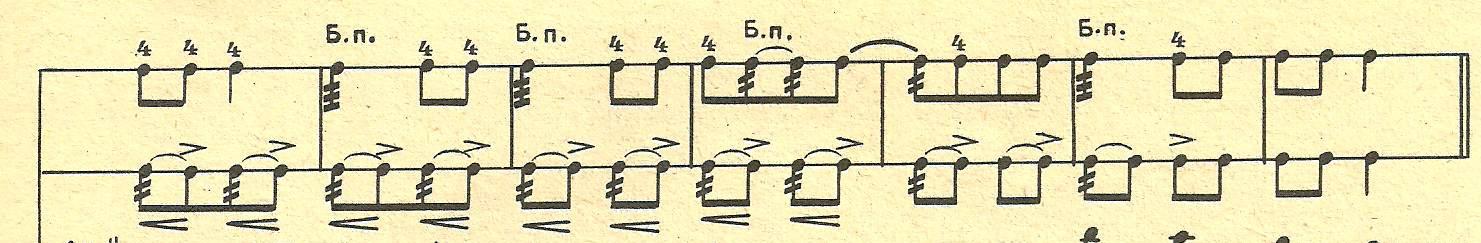 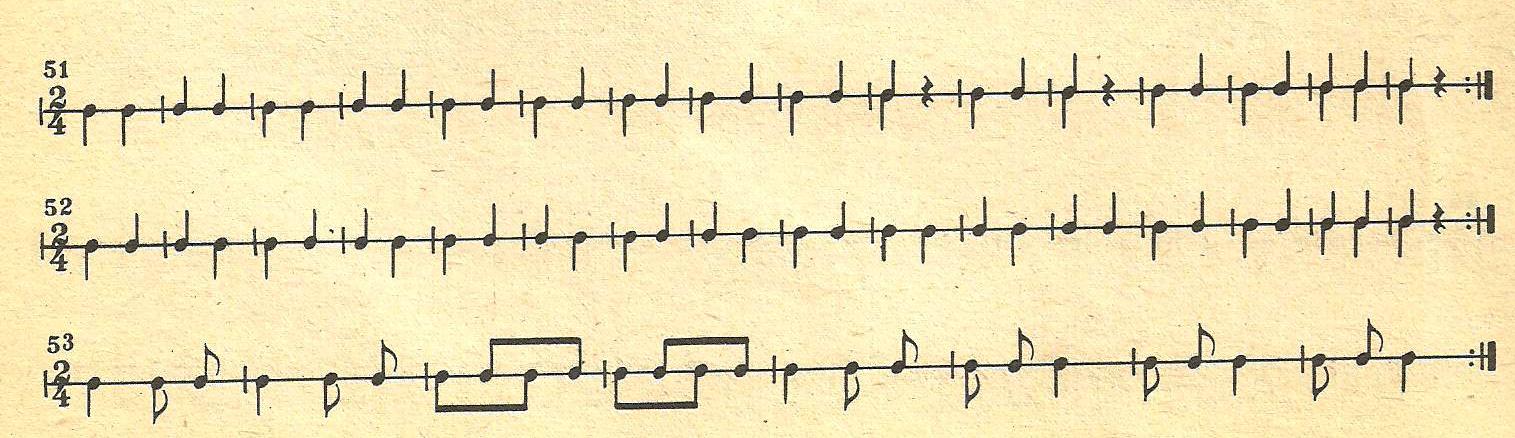 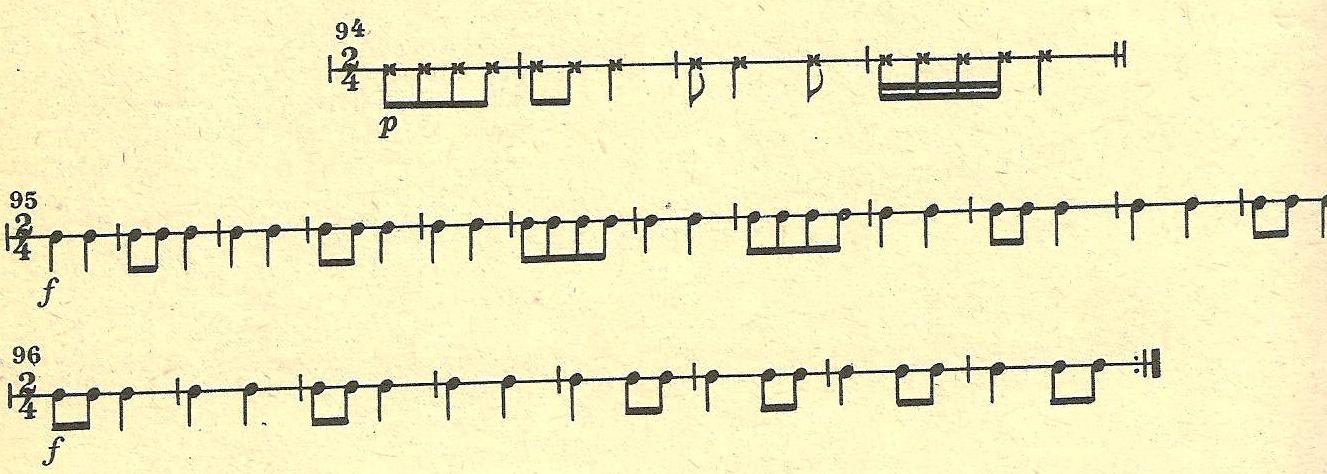 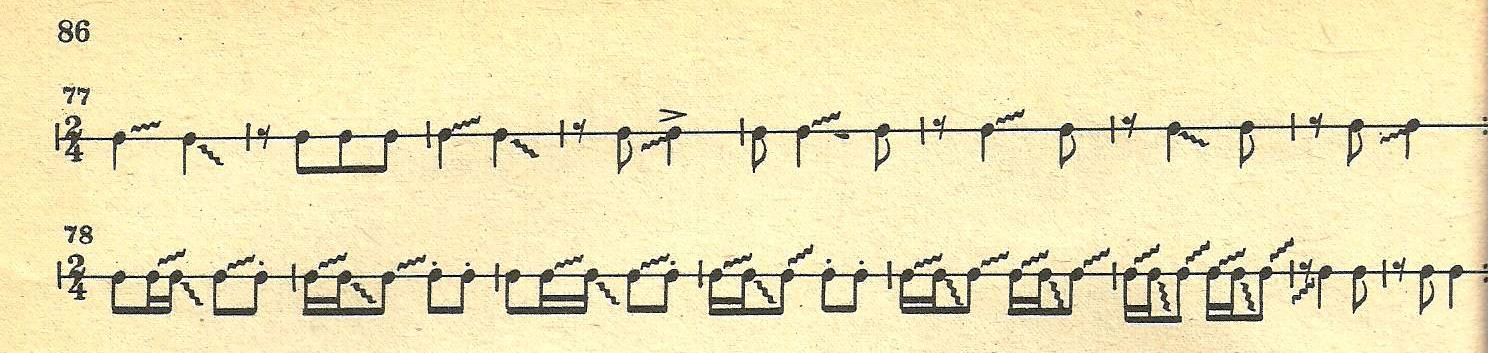 Тема 5: Мелодические ударные инструменты. 1. Знакомство с ксилофоном и металлофоном. Показ приёмов игры на инструментах.2. Игра на инструментах , сочинение мелодий на двух, трёх звуках.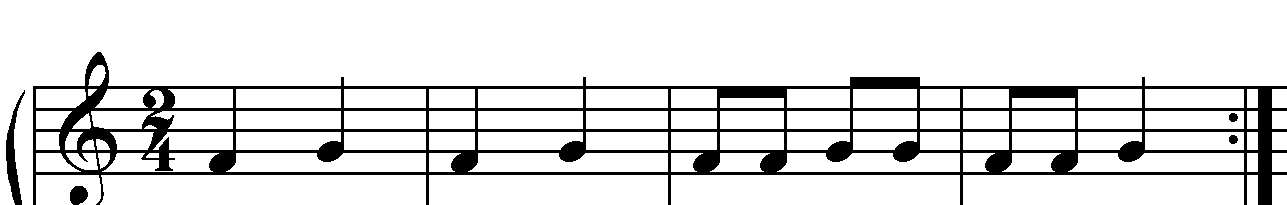 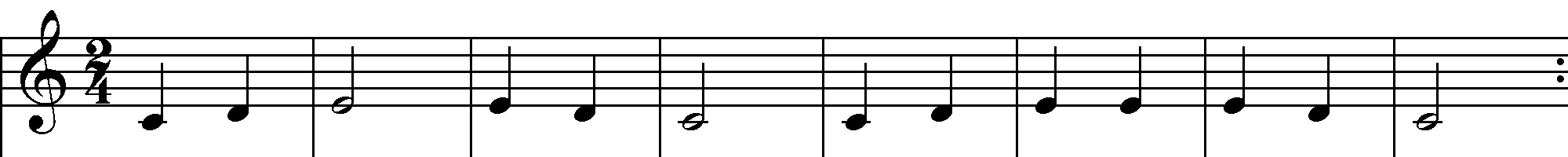 Тема 6:    «Русские народные инструменты»1. Просмотр диска Образцового детского оркестра народных инструментов «Амурские ребята». Слушание      русской народной песни в переработке для инструментального состава оркестра  «Трава моя, трава».2. Практическая работа.Узнать инструмент по картинке. Игра на ложках под аккомпанемент оркестра произведения «Русский перепляс»Тема 7:  Музыкально – ритмические движения: 1. Техника правильной ходьбы и осанки. Знаки мимики лица, поворот головы относительно зрительного зала,   значения плеч, центра груди, локтей рук, кистей и пальцев. Знакомство с новыми движениями и повторение ранее изученных.2.Практические работы. «Выпады», «пружинка»,  «ковырялочка», «притопы». Совершенствование умения ходить в колонне по одному и по два, прямым и расходящимся движением; бег  врассыпную и перестраивание   в колонну (шеренгу, круг); ходьба  бодрым шагом, ритмично. Работа над  шагом   польки,     выполнение  подскоков, выбрасывание ног вперед при прыжке; передача  игровых образов различного характера.   Разучивание    шагов с притопом, приставного шага с приседанием, поворотов в три притопа.  Свободная пляска с использованием элементов знакомых движений Отработка четкости и чистоты  рисунков, построений и перестроений;Тема 8. «Выразительные средства музыки»  1. Слушание произведений «Светит месяц» и «Петушиная полька» в   разном исполнении: тихо, громко, с изменением динамических оттенков. Штрихов. Темпов. Обсуждение. Определение связи  динамические  оттенков, темпа с характеров произведений.2. Практические работы. Пение  «Робот» муз. И слова Ю.Михайленко разными динамическими оттенками ( по куплету тихо-громко). Игра дождик.  Тихий дождик –  удары  пальцев по столуУсиление дождя – подключение кистей рукЛивень                - удары ладоней, кулачковОслабление дождя  - удары пальцами одновременноЗатихание дождя – редкие удары пальцами.Игра на ложках – работа над выполнением штриха стаккато и выполнение ударов громко и тихо. Исполнение произведения «Светит месяц» с отношением, с использованием динамических оттенков.Тема 9.   Эстрадно-бытовая музыка.   Знакомство. Слушание популярные  мелодии «Кукарача»Практическая работа.  Разучивание ритмов под аккомпанемент этого произведения.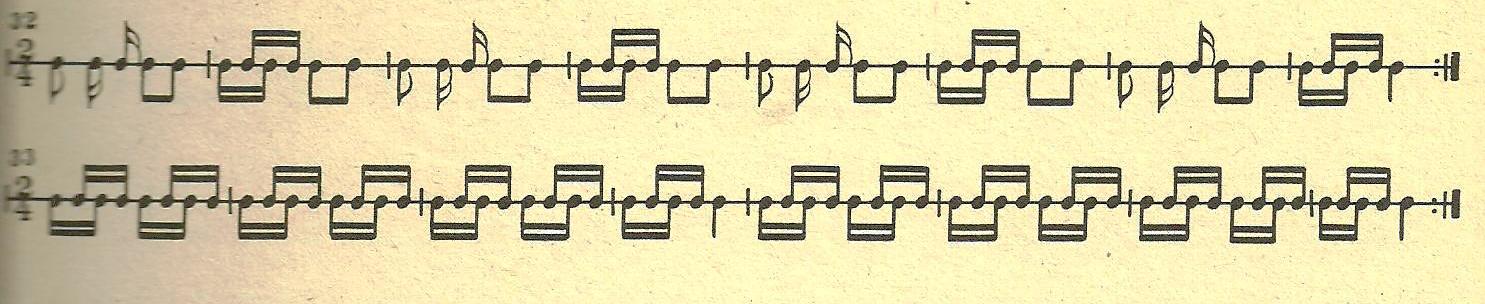 Тема 10. Зарубежные композиторы  1.Знакомство с творчеством композитора. Слушание произведения И.Бах «Шутка». Обсуждение.2.Практическая работаСочинение ритма на ложках как аккомпанемента к прослушанному произведению. Имитация игры на свирели.Тема 11. Русские народные песни.  ЧастушкиПовторение пройденного материала.Практическая работа.Разучивание и пение частушек с аккомпанементом на шумовых инструментах.«Музыкальные частушки немузыкальных ребят» (Музыка, стр 122)На уроке пения все без исключенияКто как хочет – так поёт, слов никто не разберёт Громко тянет ноту Миша, я её перепою:На полтона, чуть повыше ноту выше я возьму.Головой качает Гендель нам с портрета на стене:«Что же дети, вы творите, слушать вас досадно мне!»А Чайковский нам с портрета даже пальцем погрозил: «Хорошо, что до потомков вот таких я не дожил!»Слоговые упражнения,   хоровая декламация,  речевая игра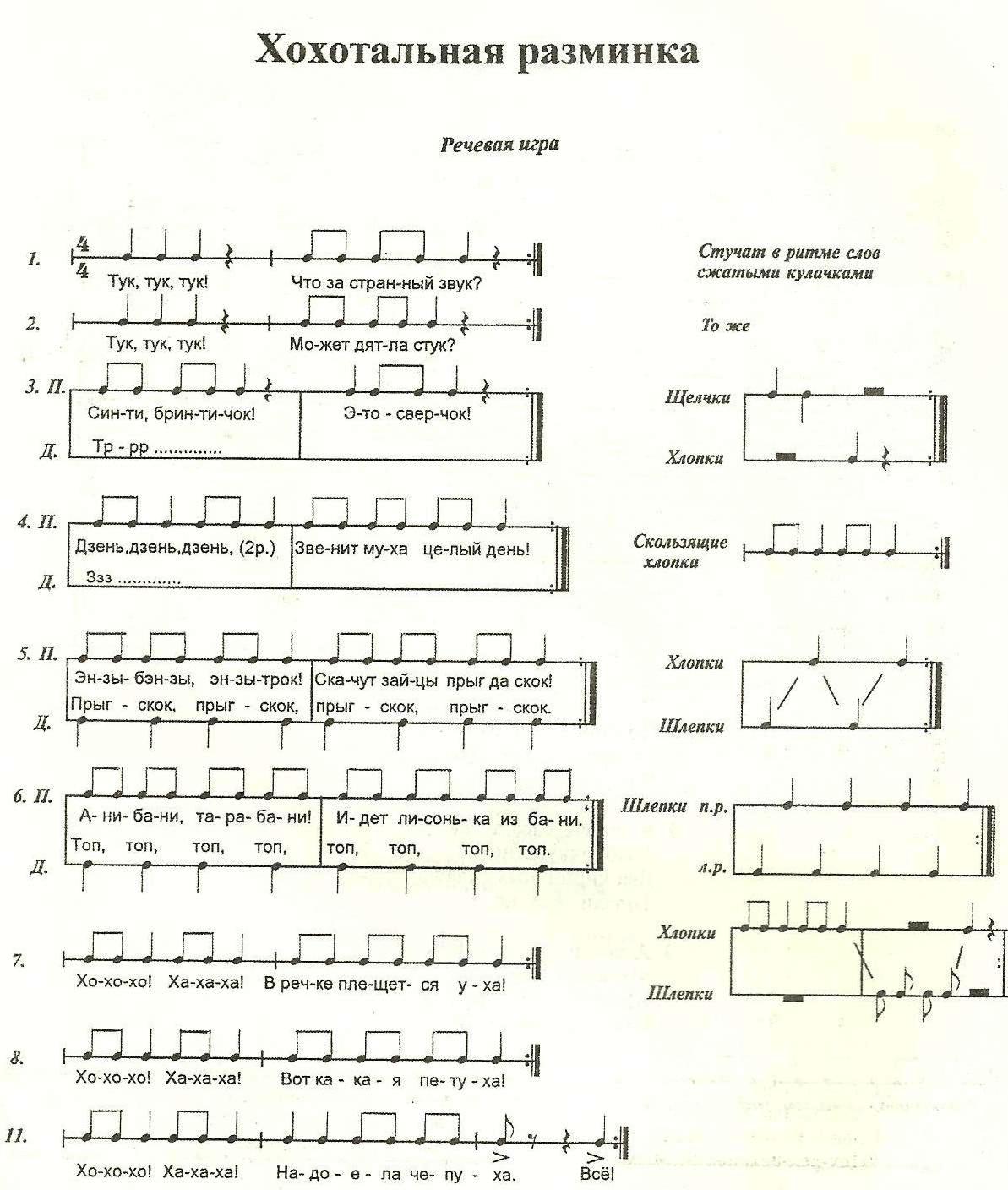 Тема 12. Хоровое пение1.Слушание новой песни по выбору. Знакомство со строением песни: вступление, чередование куплетов и припева, проигрыши, окончание.2. Практическая работа.Разучивание куплета и припева. Работа над  протяжным, плавным ведением голоса в пении нараспев  песен по выбору. Хоровое пение.      «Ча-ча-ча» муз.А.Перескокова, сл. С.Антоновой, музыка и слова  Ю.Забутова «Рисунок в подарок», (рисование), сл.В.Гудимова, муз.О.Девочкиной «Мой папа», муз.А.Лепина. сл.Б.Дубровина «Будильник», музыка и слова Л.Олифировой «Заячий поход», музыка и слова И.Ростовцевой «Модницы», «Песенка-чудесенка», «Робот» муз. И слова Ю.Михайленко, А.Усачёв «Весёлая мышка», сл.М.Яснова, муз.А.Кудряшова «Бабушка в автобусе»,  Тема 13.  . Формы музыкальных произведений.Слушание музыки. Р.Н.П. «Полянка» и С.Рахманинов «Итальянская полька». Сравнение.  Двух и трёхчастная форма.Практическая работа.Работа над разными частями произведения « Петушиная полька». Смена ритмических рисунков соответственно куплету.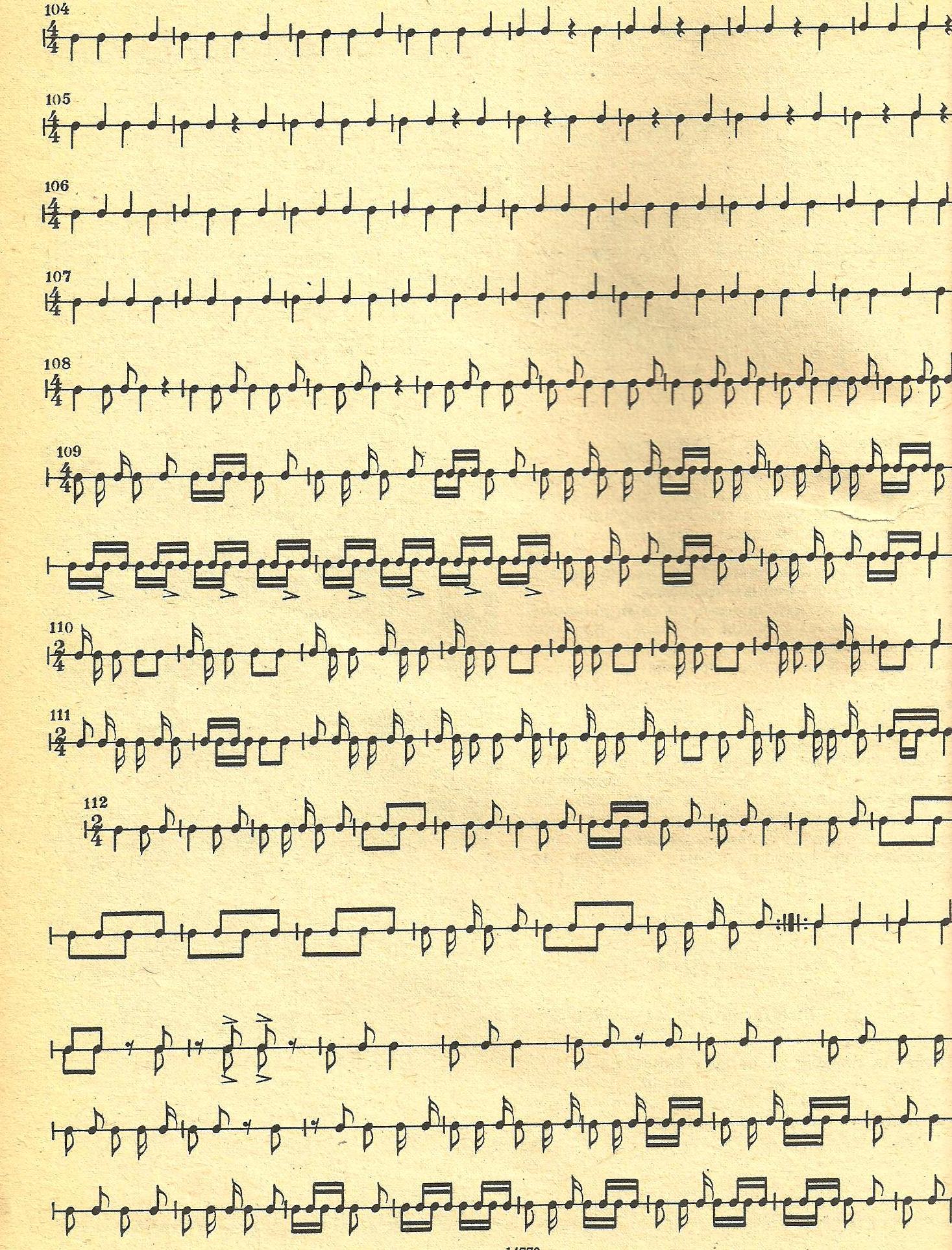   Тема 14. Русские композиторы.  1. Продолжение знакомства с русскими композиторами. Н.А.Римский-Корсаков. Слушание отрывка из оперы «Садко»- «Океан, море синее»2. Практическая работа. Рисование музыкальных впечатлений. Тема 15. Чайковский «Сказка в музыке живёт»Знакомство с балетом П.И Чайковского «Щелкунчик. Слушание отрывков из балета.Практическая работа. Рисование образов. Сочинение движений – импровизация под музыку балета.Тема 16: Жанры в музыке. Повторение жанров. Полька. Танец. Песня. Марш.Практическая работа. Тесты к беседе « Ещё о трёх китах»Узнавание жанров, показ движений. Проигрывание ритмических рисунков к танцу. Конструктивные импровизации, сочинение аккомпанемента.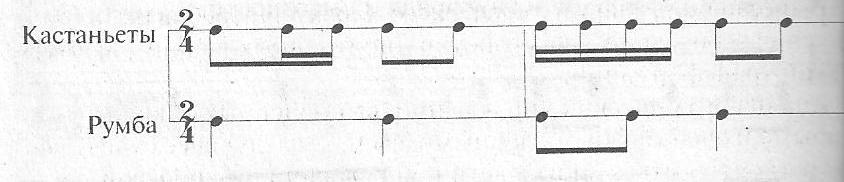 Тема 17:  Музыкальные подвижные игры 1. Знакомство с правилами.2. Игры: «Делай как я», «Лавата», «Если весело живётся…»,  «Весёлые мартышки», «Зеркало», «Пропой имя», «Мы охотимся на льва», «Аплодисменты», «Дядя Абрам», «Красная шапочка», «Ритмическое эхо»Тема 18:  «Ритмические композиции»Слушание ритмических композиций. Повторение.Практическая работа. Создание, осознанное выполнение ритмических упражнений с опорой на звучание ритмов и их графическое изображение.      Тема 19.: Музыкальная палитра  1.Викторина. 2.Практические работы. «Угадай-ка», «Покажи-ка» песню,  танцевальные движения «Петушиной польки», «Светит месяц».Тема 20.: Концертное исполнение.Беседа. «Концерт». Какие бывают концерты. Обмен знаниями. Практическая работа над  концертными номерами  и воспитание артистизма.Сюжетно – ролевая игра «Я – Артист»Средства контроляВводный контроль Великий русский………… Сергей………….Написал музыку к сказке «Петя и волк»Написал музыку к сказке «Волк и семеро козлят»Написал музыку к сказке «Золушка»Какой инструмент исполняет тему ПетиСкрипкаГобойАльт Какой инструмент исполняет тему уткиВиолончель ГобойФлейтаКакой инструмент исполняет тему дедушкиФаготКларнетГобойКакой инструмент исполняет тему птичкиСкрипкаФлейтаГобойКакой инструмент исполняет тему волкаГобойКларнетФаготКакой инструмент исполняет тему кошкиКларнетФлейтаВалторнаКакие инструменты исполняют тему охотниковДеревянно-духовыеСтрунные инструментыИтоговый контроль1.Что такое «вокализ»?  а) хоровое произведение  б) песня  в) песня без слов2.Кто написал «Вокализ»  а) Мусоргский М.П.  б) Рахманинов С.В.  в) Чайковский П.И.3. Какова национальность С.В.Рахманинова?  а) немец  б) русский   в) француз 4. Где похоронен С.В.Рахманинов?    а) Россия    б) США    в) Франция 5. В каком году С.В.Рахманинов покинул Россию?    а)     17    б)     18     в)    206. Что такое концерт?     а) произведение для хора и оркестра.     б) произведение для оркестра.     в) произведение для оркестра и 1 или 2-х инструментов. 7. Назови жанры русских народных песен. 8. Что такое симфония?      а) произведение для хора             б) произведение для оркестра             в) произведение для хора и оркестра. 7. Учебно-методическое обеспечение программыСценарии конкурсов, игровых программ, тематических мероприятийДидактический и лекционные материалы. (Альбом с ребусами, музыкальное лото, настольные игры)Разработки, доклады.Диагностические материалыИнструментальное сопровождение необходимо приспосабливать к возможностям детей. Произведения можно упрощать или, наоборот, усложнять.  Одним из этапов развития чувства ритма в инструментальной деятельности детей – различение чередования сильных и слабых долей.  Задания, направленные на формирование представлений о различной тяжести долей даются на хорошо знакомых учащимся песенках или попевках, где смысловые акценты совпадают с сильной долей каждого такта.  Во время знакомства с сильными и слабыми долями педагог предлагает учащимся по очереди на заданную попевку из двух или трёх нот пропеть своё имя. «А на что делится твоё имя? – на слоги. « Так и в музыке, всё делится на маленькие отрезки – доли). Ставя правильно ударения в имени, ребёнок интуитивно выделяет сильную долю. Ребята младшего школьного возраста очень любят слушать сказки, и большой популярностью пользуются «Сказки о музыке» Л.В.Светличной. В этих сказках автор даёт общее представление о некоторых музыкальных понятиях – нотной грамоте. мажоре и миноре, длительности нот. В сказки можно вводить элементы театрализации, показывать героев.  Обучая нотной грамоте ребятам нравится игра в «Ноты» - это магнитные пуговицы, которые «живут» на линейках и между ними. На одном занятии знакомятся с нотами на линеечках – ми, соль, си.  Педагог играет с детьми в игру «Угадай-ка». Если ребёнок узнал ноту – забирает пуговку. После чего разобранные пуговицы «почтальон» несёт озвученной ноте с «Подарком» - по желанию, что развивает речь,  мышление, память и внимательность.Ритмико–гимнастические упражнения, являясь в том числе и организующем моментом проводятся в начале занятия. Они включают марш, поскоки с хлопками и без них, потягивание, приседания и выполнение произвольных заданий под музыку. Это могут быть элементы польки на две четверти, вальса на три четверти или плясовые. Так же на координацию движений в качестве разминки предлагается американская народная песня с движениями «Вудэлиатча», и речевые игры К. Орфа. С целью организации ансамбля, для синхронизации движений в произведениях проводятся игры на «чувство локтя» по командам – «Сороконожка» с различными заданиями шага ( «Хромоножка на левую ногу, на правую; шаг с приседом вперёд; шаг с приседом в правую сторону, в левую; «Вечное движение», «Волны» т.д.)   На протяжении всего процесса обучения проводятся беседы об искусстве, музыке, знакомство с национальными, культурными традициями своего народа и творчеством композиторов разных эпох.  А так же тематические вечера, музыкальные конкурсы,   викторины,   брейн-ринги с игрой учащихся и привлечением родителей, учащихся школ района в качестве слушателей, экскурсии, посещение концертов мастеров-профессионалов.     Применяются игровые формы проведения занятий,  создание проблемных ситуаций. Введение эксперимента с последующим достижением успеха гарантирует стимулирование творчества на занятиях.Репетиционный период требует решения задач, связанных с разучиванием ансамблевых партий и сведением звучания отдельных партий в единое целое.    Закрепление представлений об элементах музыкальной речи, средствах выразительности происходит в творческих заданиях, связанных с импровизацией и слушанием произведений. Большое внимание уделяется выразительности исполнения движений, тому, чтобы дети осознали их связь с музыкой, а так же формированию умений использовать уже знакомые элементы движений в новых произведениях и играх. Импровизируя, ребята должны чутко реагировать на изменения характера и средств музыкальной выразительности. Продумывая организацию музыкально – ритмических  движений на первом году обучения, необходимо большое место отводить играм. Они  вызывают заинтересованное отношение к музыке, способствуют восприятие музыкальных образов. В играх педагог должен следить за тем, чтобы движения были ритмичными, осанка ребят правильной. Активизация музыкально-ритмического чувства учащихся осуществляется в игровых ситуациях с помощью привлечения ассоциативных связей между элементарными ритмическими представлениями и наблюдаемыми жизненными явлениями. Приёмы формирования представлений о темпе и агогике в музыкально – ритмических движениях:Создание ритмических композиций под музыку разного темпа.Импровизация движения зверей: медленных – слонов, черепах; быстрых – зайца, собаки и т.д. Закрепление в движении под музыку ускорения и замедления - передача   из рук в руки бубна  в быстром темпе, потом в замедленном; далее на большом расстоянии, затем на маленьком. А так же игра «Буги-вуги», где  начинаем играть в более медленном темпе, затем ускорение и окончание опять в медленном темпе. Способы звуковедения:Стаккато - короткие, острые удары; можно предложить на стаккато попрыгать как лёгкие мячики.     Легато-тремоло по трём ложкам, или мелкие ритмичные движения румбой и   бубном, или маракасами, при этом можно показать плавные движения руками.Под плавную мелодию дети кружатся в парах, держась за руки. На отрывистое звучание опускают руки и легко, ритмично прыгают, пока не услышат легато в звуковедении. Для импровизации используются образные сравнения: воробей на земле прыгает и клюёт, а в воздухе – летает.При формировании звуковысотного слуха можно использовать следующие игры: Дети сидят с закрытыми глазами и определяют высоту звуков или узнают инструмент по тембру. Ответ они дают с помощью движений-символов (например, под низкие звуки «танцуют» ноги, под высокие – кисти рук, а узнавая звучание инструмента, имитируют игру на нём).Учащиеся встали. Первый получает  бубен. Если мелодия звучит в высоком регистре, то передают через голову по кругу, а если сопровождение построено на низких звуках –  бубен от ребёнка к ребёнку передаётся внизу.Если слышен звук высокого регистра, ребята стучат ложками вверху над головой, среднего – на уровне груди, низкого – по коленям. Приёмы формирования представлений о музыкальном синтаксисе в музыкально – ритмических движениях:Ребята изменяют движения на каждую музыкальную фразу. Это задание сначала выполняется вместе с учителем под его пение, а потом под музыкальное сопровождение, но без подсказки педагога.Дети стоят, образуя круг. Вызванный ученик двигается с бубном внутри круга. В конце фразы он передаёт бубен следующему ребёнку.На карточках графически изображены схемы музыкальных фрагментов, которые будут исполнены детям. Они внимательно слушают музыку и выбирают к каждой пьесе соответствующую схему, а затем придумывают свою ритмическую импровизацию с танцевальными движениями.Важную роль в динамике учебно-воспитательного процесса играют публичные выступления. Именно здесь  ребята утверждаются, Важную роль в динамике учебно-воспитательного процесса играют публичные выступления. Именно здесь  ребята утверждаются,   демонстрируют своё умение  и получают одобрение.   Определяющим фактором становится целесообразный подбор художественно-педагогического репертуара, разнообразного по жанрам; это лучшие образцы народной, классической и русской музыки, весёлые, яркие пьесы, включая джазовые и эстрадные обработки.Качество выполнения учащимися движений зависит от понимания ими музыкального образа, а так же выразительного исполнения произведения педагогом. Все движения учитель должен показать детям, т.к.      показ движений активизирует эмоциональную реакцию на музыку. Учебный материал различен по степени трудности. Отдельные задания требуют от детей умственных усилий. Естественно, что их надо давать в тот момент, когда ребята внимательны и активны. Обычно это бывает в начале занятия. Важно учитывать и физическую нагрузку. Если перед исполнением песни, например, дать трудное двигательное упражнение, то это снизит качество певческого дыхания, а, следовательно, и пения. Интенсивность движений к концу занятия также должна быть снижена, чтобы не перевозбуждать ребят, а создать у них спокойное настроение.  Музыкальные произведения, используемые в разных видах деятельности, вызывают разнообразные чувства. Например, весёлая, развлекательная игра активизирует, возбуждает ребенка. Поэтому ее лучше не давать в начале занятия, когда предстоит выполнение более сложных заданий. Музыкальный материал постепенно усложняется. Вначале учащиеся закрепляют ритмические рисунки в размерах 2/4, 4/4 половинными, четвертными, восьмыми длительностями и их чередованиями, а  затем даются более сложные ритмические структуры: ритм суммирования, дробления, 8.Условия реализации программыКабинет.Шумовые инструменты (бубен или тамбурин, коробочки, ложки, маракасы, румбы, барабан, треугольники, тарелочки, металлофон, ксилофон, трещотки, палочки и т.д.).Нотная, дидактическая и методическая литература.Стулья.Пюпитр.Шкаф для хранения инструментов и литературы.Стол. Аудио-видеомагнитофон, кассеты, диски.Баян или аккордеонЛитература.Арсениена Е.А. «Музыка» . Волгоград, 2010г.Арсенина Е.А. «Музыка», тематические беседы, В. 2009г.«Фольклор, музыка, театр»,М, 2006г.Алиев, Ю.Б. «Методика музыкального воспитания детей», Воронеж, 1998г.Артобалевская «Первые шаги в музыке», М, 2007г.ГруппаКол-во занятийв неделюПродолжительность занятий (час.)Учебная нагрузкав неделю (час.)Учебная нагрузка в месяц(час.)Учебная нагрузка в год(час.)1521041-42414№ занятия по разделу№занятияРаздел программыРаздел программыРаздел программыТема занятия. Содержание.Количество часовдатаВводное занятие (2 часа)Вводное занятие (2 часа)Вводное занятие (2 часа)Вводное занятие (2 часа)Вводное занятие (2 часа)Вводное занятие (2 часа)Вводное занятие (2 часа)Вводное занятие (2 часа)1,21,2Правила поведения в учреждении и на занятии.Повторение пройденного материала.Инструктаж по технике безопасности.Правила поведения в учреждении и на занятии.Повторение пройденного материала.Инструктаж по технике безопасности.Правила поведения в учреждении и на занятии.Повторение пройденного материала.Инструктаж по технике безопасности.Правила поведения в учреждении и на занятии.Повторение пройденного материала.Инструктаж по технике безопасности.21.09«Музыка вокруг нас» (18 часов)«Музыка вокруг нас» (18 часов)«Музыка вокруг нас» (18 часов)«Музыка вокруг нас» (18 часов)«Музыка вокруг нас» (18 часов)«Музыка вокруг нас» (18 часов)«Музыка вокруг нас» (18 часов)«Музыка вокруг нас» (18 часов)1,23,4Беседа о музыке. Обмен впечатлениями об услышанных произведениях летом.Беседа о музыке. Обмен впечатлениями об услышанных произведениях летом.Беседа о музыке. Обмен впечатлениями об услышанных произведениях летом.Беседа о музыке. Обмен впечатлениями об услышанных произведениях летом.22.093,45,6Связь музыки с другими видами искусства.Связь музыки с другими видами искусства.Связь музыки с другими видами искусства.Связь музыки с другими видами искусства.203.095,67,8Музыка и здоровье, влияние музыки на настроение.Музыка и здоровье, влияние музыки на настроение.Музыка и здоровье, влияние музыки на настроение.Музыка и здоровье, влияние музыки на настроение.204.097,89,10Практическая работа. Игра «Угадай мелодию».  Практическая работа. Игра «Угадай мелодию».  Практическая работа. Игра «Угадай мелодию».  Практическая работа. Игра «Угадай мелодию».  205.099,1011,12Слушание фрагментов композиции Мусоргского «Богатырские ворота» и просмотр иллюстраций к «Картинкам с выставки».Слушание фрагментов композиции Мусоргского «Богатырские ворота» и просмотр иллюстраций к «Картинкам с выставки».Слушание фрагментов композиции Мусоргского «Богатырские ворота» и просмотр иллюстраций к «Картинкам с выставки».Слушание фрагментов композиции Мусоргского «Богатырские ворота» и просмотр иллюстраций к «Картинкам с выставки».208.0911,1213,14Музыкальный калейдоскоп «В ритме дождя».Музыкальный калейдоскоп «В ритме дождя».Музыкальный калейдоскоп «В ритме дождя».Музыкальный калейдоскоп «В ритме дождя».209.0913,1415,16Звуки нашего настроения. Сила звука. Разучивание песен об осени.Звуки нашего настроения. Сила звука. Разучивание песен об осени.Звуки нашего настроения. Сила звука. Разучивание песен об осени.Звуки нашего настроения. Сила звука. Разучивание песен об осени.210.0915,1617,18Знакомство с музыкальными инструментами.Знакомство с музыкальными инструментами.Знакомство с музыкальными инструментами.Знакомство с музыкальными инструментами.212.0917,1819,20Беседа – диспут. Русские народные инструменты (на примере балалайки).Беседа – диспут. Русские народные инструменты (на примере балалайки).Беседа – диспут. Русские народные инструменты (на примере балалайки).Беседа – диспут. Русские народные инструменты (на примере балалайки).212.09«Букварь музыкальной грамоты» (6 часов)«Букварь музыкальной грамоты» (6 часов)«Букварь музыкальной грамоты» (6 часов)«Букварь музыкальной грамоты» (6 часов)«Букварь музыкальной грамоты» (6 часов)«Букварь музыкальной грамоты» (6 часов)«Букварь музыкальной грамоты» (6 часов)«Букварь музыкальной грамоты» (6 часов)1,221,22Сказка о музыке. Слушание. Показ записи нот.Сказка о музыке. Слушание. Показ записи нот.Сказка о музыке. Слушание. Показ записи нот.Сказка о музыке. Слушание. Показ записи нот.215.093,423,24Практическая работа. Игра «Почтальон» - использование магнитной доски и магнитов в виде пуговиц.Практическая работа. Игра «Почтальон» - использование магнитной доски и магнитов в виде пуговиц.Практическая работа. Игра «Почтальон» - использование магнитной доски и магнитов в виде пуговиц.Практическая работа. Игра «Почтальон» - использование магнитной доски и магнитов в виде пуговиц.216.095,625,26Практическое освоение записи нот в первой октаве. Повторение знакомых произведений.Практическое освоение записи нот в первой октаве. Повторение знакомых произведений.Практическое освоение записи нот в первой октаве. Повторение знакомых произведений.Практическое освоение записи нот в первой октаве. Повторение знакомых произведений.217.09Работа над игровым аппаратом (20 часов)Работа над игровым аппаратом (20 часов)Работа над игровым аппаратом (20 часов)Работа над игровым аппаратом (20 часов)Работа над игровым аппаратом (20 часов)Работа над игровым аппаратом (20 часов)Работа над игровым аппаратом (20 часов)Работа над игровым аппаратом (20 часов)1,227,2827,28Игра на детских инструментах.Игра на детских инструментах.Игра на детских инструментах.218.093,429,3029,30 Показ приёмов  игры на  ложках, маракасах, кастаньетах, румбе. Показ приёмов  игры на  ложках, маракасах, кастаньетах, румбе. Показ приёмов  игры на  ложках, маракасах, кастаньетах, румбе.219.095,631,3231,32Приёмы игры «Радуга», «солнышко».  Приёмы игры «Радуга», «солнышко».  Приёмы игры «Радуга», «солнышко».  222.097,833,3433,34Знакомство с мелодическими  ударными инструментами - ксилофон, металлофон.Знакомство с мелодическими  ударными инструментами - ксилофон, металлофон.Знакомство с мелодическими  ударными инструментами - ксилофон, металлофон.223.099,1035,3635,36Практическая работа. под аккомпанемент русских  народных мелодий «Ах, вы, сени» и «Светит месяц»Практическая работа. под аккомпанемент русских  народных мелодий «Ах, вы, сени» и «Светит месяц»Практическая работа. под аккомпанемент русских  народных мелодий «Ах, вы, сени» и «Светит месяц»224.0911,1237,3837,38Разучивание и  закрепление новых приёмов игры на шумовых инструментах. «Ах, вы, сени»Разучивание и  закрепление новых приёмов игры на шумовых инструментах. «Ах, вы, сени»Разучивание и  закрепление новых приёмов игры на шумовых инструментах. «Ах, вы, сени»225.0913,1439,4039,40Разучивание и  закрепление новых приёмов игры на шумовых инструментах. «Ах, вы, сени».Разучивание и  закрепление новых приёмов игры на шумовых инструментах. «Ах, вы, сени».Разучивание и  закрепление новых приёмов игры на шумовых инструментах. «Ах, вы, сени».226.0915,1641,4241,42Разучивание и  закрепление новых приёмов игры на шумовых инструментах. «Ах, вы, сени»Разучивание и  закрепление новых приёмов игры на шумовых инструментах. «Ах, вы, сени»Разучивание и  закрепление новых приёмов игры на шумовых инструментах. «Ах, вы, сени»229.0917,1843,4443,44Разучивание и  закрепление новых приёмов игры на шумовых инструментах. «Светит месяц»Разучивание и  закрепление новых приёмов игры на шумовых инструментах. «Светит месяц»Разучивание и  закрепление новых приёмов игры на шумовых инструментах. «Светит месяц»230.0919,2045,4645,46Разучивание и  закрепление новых приёмов игры на шумовых инструментах. «Светит месяц»Разучивание и  закрепление новых приёмов игры на шумовых инструментах. «Светит месяц»Разучивание и  закрепление новых приёмов игры на шумовых инструментах. «Светит месяц»21.10«Мелодические ударные инструменты» ксилофон, металлофон… (26 часов)«Мелодические ударные инструменты» ксилофон, металлофон… (26 часов)«Мелодические ударные инструменты» ксилофон, металлофон… (26 часов)«Мелодические ударные инструменты» ксилофон, металлофон… (26 часов)«Мелодические ударные инструменты» ксилофон, металлофон… (26 часов)«Мелодические ударные инструменты» ксилофон, металлофон… (26 часов)«Мелодические ударные инструменты» ксилофон, металлофон… (26 часов)«Мелодические ударные инструменты» ксилофон, металлофон… (26 часов)1,247,4847,48Знакомство с основными инструментами оркестра Карла Орфа (натуральные ксилофоны и металлофоны, ударные и шумовые инструменты). Различие в их звучании в зависимости от размера и материала, из которого они изготовлены.Знакомство с основными инструментами оркестра Карла Орфа (натуральные ксилофоны и металлофоны, ударные и шумовые инструменты). Различие в их звучании в зависимости от размера и материала, из которого они изготовлены.Знакомство с основными инструментами оркестра Карла Орфа (натуральные ксилофоны и металлофоны, ударные и шумовые инструменты). Различие в их звучании в зависимости от размера и материала, из которого они изготовлены.22.103,449,5049,50Знакомство детей с музыкальной грамотой. Буквенные обозначения звуков. Звукоряд на ксилофоне, металлофоне.Знакомство детей с музыкальной грамотой. Буквенные обозначения звуков. Звукоряд на ксилофоне, металлофоне.Знакомство детей с музыкальной грамотой. Буквенные обозначения звуков. Звукоряд на ксилофоне, металлофоне.23.105,651,5251,52Знакомство с нотной грамотой и работа с буквенными обозначениями нот натурального звукоряда. Сочетание их с традиционной нотной записью.Знакомство с нотной грамотой и работа с буквенными обозначениями нот натурального звукоряда. Сочетание их с традиционной нотной записью.Знакомство с нотной грамотой и работа с буквенными обозначениями нот натурального звукоряда. Сочетание их с традиционной нотной записью.26.107,853,5453,54Работа с простыми ритмами в размере 2\4.Работа с простыми ритмами в размере 2\4.Работа с простыми ритмами в размере 2\4.27.109,1055,5655,56Импровизация на основе заданных звуков в звукоряде пентатоники.Импровизация на основе заданных звуков в звукоряде пентатоники.Импровизация на основе заданных звуков в звукоряде пентатоники.28.1011,1257,5857,58Самостоятельное сочинение ритмических сопровождений. Ритмический канон. Развитие чувства ритма, динамического, тембрового и темпового слуха, чувства формы, умения играть в ансамбле.Самостоятельное сочинение ритмических сопровождений. Ритмический канон. Развитие чувства ритма, динамического, тембрового и темпового слуха, чувства формы, умения играть в ансамбле.Самостоятельное сочинение ритмических сопровождений. Ритмический канон. Развитие чувства ритма, динамического, тембрового и темпового слуха, чувства формы, умения играть в ансамбле.29.1013,1459,6059,60Постановка рук на ксилофоне, металлофоне (поочередное, совместное движение рукПостановка рук на ксилофоне, металлофоне (поочередное, совместное движение рукПостановка рук на ксилофоне, металлофоне (поочередное, совместное движение рук210.1015,1661,6261,62Формирование навыков игры каждой рукой отдельно и двумя пуками поочередно, глиссандо, двумя руками совместно (остинато).Формирование навыков игры каждой рукой отдельно и двумя пуками поочередно, глиссандо, двумя руками совместно (остинато).Формирование навыков игры каждой рукой отдельно и двумя пуками поочередно, глиссандо, двумя руками совместно (остинато).213.1017,1863,6463,64Ритмическое остинато в размерах 2/4, 3\4. Исполнение разных ритмов.Ритмическое остинато в размерах 2/4, 3\4. Исполнение разных ритмов.Ритмическое остинато в размерах 2/4, 3\4. Исполнение разных ритмов.214.1019,2065,6665,66Разучивание пьесРазучивание пьесРазучивание пьес215.1021,2267,6867,68Импровизации на шумовых инструментах.Импровизации на шумовых инструментах.Импровизации на шумовых инструментах.216.1023,2469,7069,70Работа над репертуаром с солистами и ансамблем.Работа над репертуаром с солистами и ансамблем.Работа над репертуаром с солистами и ансамблем.217.1025,2671,7271,72Работа над репертуаром с солистами и ансамблем.Работа над репертуаром с солистами и ансамблем.Работа над репертуаром с солистами и ансамблем.220.10«Русские народные инструменты» (46 часов)«Русские народные инструменты» (46 часов)«Русские народные инструменты» (46 часов)«Русские народные инструменты» (46 часов)«Русские народные инструменты» (46 часов)«Русские народные инструменты» (46 часов)«Русские народные инструменты» (46 часов)«Русские народные инструменты» (46 часов)1,273,74Понятие о народном оркестре, ансамбле, инструментальных группах оркестра. Просмотр диска Образцового детского оркестра народных инструментов «Амурские ребята». Понятие о народном оркестре, ансамбле, инструментальных группах оркестра. Просмотр диска Образцового детского оркестра народных инструментов «Амурские ребята». Понятие о народном оркестре, ансамбле, инструментальных группах оркестра. Просмотр диска Образцового детского оркестра народных инструментов «Амурские ребята». Понятие о народном оркестре, ансамбле, инструментальных группах оркестра. Просмотр диска Образцового детского оркестра народных инструментов «Амурские ребята». 221.103,475,76История создания и развития оркестра русских народных инструментов. Практическая работа. Узнать инструмент по картинке.История создания и развития оркестра русских народных инструментов. Практическая работа. Узнать инструмент по картинке.История создания и развития оркестра русских народных инструментов. Практическая работа. Узнать инструмент по картинке.История создания и развития оркестра русских народных инструментов. Практическая работа. Узнать инструмент по картинке.222.105,677,78Состав оркестра. Строение инструментов.Состав оркестра. Строение инструментов.Состав оркестра. Строение инструментов.Состав оркестра. Строение инструментов.223.107,879,80Коробочка. Постановка инструмента. Приемы игры (игра с одним и двумя молоточками).Коробочка. Постановка инструмента. Приемы игры (игра с одним и двумя молоточками).Коробочка. Постановка инструмента. Приемы игры (игра с одним и двумя молоточками).Коробочка. Постановка инструмента. Приемы игры (игра с одним и двумя молоточками).224.109,1081,82Многочисленные ритмические упражнения. Простые ритмы, с дроблением, с акцентами на сильную долю, смещение акцента на слабую долю и т.д.Многочисленные ритмические упражнения. Простые ритмы, с дроблением, с акцентами на сильную долю, смещение акцента на слабую долю и т.д.Многочисленные ритмические упражнения. Простые ритмы, с дроблением, с акцентами на сильную долю, смещение акцента на слабую долю и т.д.Многочисленные ритмические упражнения. Простые ритмы, с дроблением, с акцентами на сильную долю, смещение акцента на слабую долю и т.д.227.1011,1283,84Трещотка (курская). Постановка инструмента.Игра одной рукойТрещотка (курская). Постановка инструмента.Игра одной рукойТрещотка (курская). Постановка инструмента.Игра одной рукойТрещотка (курская). Постановка инструмента.Игра одной рукой228.1013,1485,86Игра двумя руками. . Приемы игры (удар, «перекаты», «веер»).Игра двумя руками. . Приемы игры (удар, «перекаты», «веер»).Игра двумя руками. . Приемы игры (удар, «перекаты», «веер»).Игра двумя руками. . Приемы игры (удар, «перекаты», «веер»).229.1015,1687,88Разучивание ритмических рисунков (игра на сильную долю, на слабую, совмещение различных приемов игры).Разучивание ритмических рисунков (игра на сильную долю, на слабую, совмещение различных приемов игры).Разучивание ритмических рисунков (игра на сильную долю, на слабую, совмещение различных приемов игры).Разучивание ритмических рисунков (игра на сильную долю, на слабую, совмещение различных приемов игры).230.1017,1889,90 Слушание      русской народной песни в переработке для инструментального состава оркестра  «Трава моя, трава». Слушание      русской народной песни в переработке для инструментального состава оркестра  «Трава моя, трава». Слушание      русской народной песни в переработке для инструментального состава оркестра  «Трава моя, трава». Слушание      русской народной песни в переработке для инструментального состава оркестра  «Трава моя, трава».231.1019,2091,92Рубель.Различные варианты постановки инструмента.Постановка рук.Рубель.Различные варианты постановки инструмента.Постановка рук.Рубель.Различные варианты постановки инструмента.Постановка рук.Рубель.Различные варианты постановки инструмента.Постановка рук.23.1121,2293,94Приемы игры (глиссандо, удар, удары по ручке, удары по тыльной (задней) стороне инструмента).Приемы игры (глиссандо, удар, удары по ручке, удары по тыльной (задней) стороне инструмента).Приемы игры (глиссандо, удар, удары по ручке, удары по тыльной (задней) стороне инструмента).Приемы игры (глиссандо, удар, удары по ручке, удары по тыльной (задней) стороне инструмента).24.1123,2495,96Приемы игры (глиссандо, удар, удары по ручке, удары по тыльной (задней) стороне инструмента).Приемы игры (глиссандо, удар, удары по ручке, удары по тыльной (задней) стороне инструмента).Приемы игры (глиссандо, удар, удары по ручке, удары по тыльной (задней) стороне инструмента).Приемы игры (глиссандо, удар, удары по ручке, удары по тыльной (задней) стороне инструмента).25.1125,2697,98Ритмические упражнения с применением различных постановок и приемов игры.Ритмические упражнения с применением различных постановок и приемов игры.Ритмические упражнения с применением различных постановок и приемов игры.Ритмические упражнения с применением различных постановок и приемов игры.26.1127,2899,100Ритмические упражнения с применением различных постановок и приемов игры.Ритмические упражнения с применением различных постановок и приемов игры.Ритмические упражнения с применением различных постановок и приемов игры.Ритмические упражнения с применением различных постановок и приемов игры.27.1129,30101,102Бубен. Постановка инструмента. Основные способы звукоизвлечения (удары по мембране инструмента, встряхивание, тремоло).Бубен. Постановка инструмента. Основные способы звукоизвлечения (удары по мембране инструмента, встряхивание, тремоло).Бубен. Постановка инструмента. Основные способы звукоизвлечения (удары по мембране инструмента, встряхивание, тремоло).Бубен. Постановка инструмента. Основные способы звукоизвлечения (удары по мембране инструмента, встряхивание, тремоло).210.1131,32103,104Приемы игры (удары пальцами правой руки, кулачком, кистевой частью, пятерней, «вой», игра двумя руками).Приемы игры (удары пальцами правой руки, кулачком, кистевой частью, пятерней, «вой», игра двумя руками).Приемы игры (удары пальцами правой руки, кулачком, кистевой частью, пятерней, «вой», игра двумя руками).Приемы игры (удары пальцами правой руки, кулачком, кистевой частью, пятерней, «вой», игра двумя руками).211.1133,34105,106Приемы игры (удары пальцами правой руки, кулачком, кистевой частью, пятерней, «вой», игра двумя руками).Приемы игры (удары пальцами правой руки, кулачком, кистевой частью, пятерней, «вой», игра двумя руками).Приемы игры (удары пальцами правой руки, кулачком, кистевой частью, пятерней, «вой», игра двумя руками).Приемы игры (удары пальцами правой руки, кулачком, кистевой частью, пятерней, «вой», игра двумя руками).212.1135,36107,108Отработка способов и приемов игры, используя различные ритмические рисунки.Отработка способов и приемов игры, используя различные ритмические рисунки.Отработка способов и приемов игры, используя различные ритмические рисунки.Отработка способов и приемов игры, используя различные ритмические рисунки.213.1137,38109,110Сольное исполнение с элементами хореографии.Сольное исполнение с элементами хореографии.Сольное исполнение с элементами хореографии.Сольное исполнение с элементами хореографии.214.1139,40111,112Ложки. Постановка рук. Способы игры на 2-х, 3-х, 4-х и т.д. ложках.Ложки. Постановка рук. Способы игры на 2-х, 3-х, 4-х и т.д. ложках.Ложки. Постановка рук. Способы игры на 2-х, 3-х, 4-х и т.д. ложках.Ложки. Постановка рук. Способы игры на 2-х, 3-х, 4-х и т.д. ложках.217.1141,42113,114Различные приемы игры (удар, форшлаг, тремоло)Различные приемы игры (удар, форшлаг, тремоло)Различные приемы игры (удар, форшлаг, тремоло)Различные приемы игры (удар, форшлаг, тремоло)218.1143,44115,116Сценичность и пластика рук при игре на ложках.Сценичность и пластика рук при игре на ложках.Сценичность и пластика рук при игре на ложках.Сценичность и пластика рук при игре на ложках.219.1145,46117,118Выработка определенных навыков игры всеми способами и приемами на примере различных ритмических упражнений.Выработка определенных навыков игры всеми способами и приемами на примере различных ритмических упражнений.Выработка определенных навыков игры всеми способами и приемами на примере различных ритмических упражнений.Выработка определенных навыков игры всеми способами и приемами на примере различных ритмических упражнений.220.11Музыкально – ритмические движения (20 часов)Музыкально – ритмические движения (20 часов)Музыкально – ритмические движения (20 часов)Музыкально – ритмические движения (20 часов)Музыкально – ритмические движения (20 часов)Музыкально – ритмические движения (20 часов)Музыкально – ритмические движения (20 часов)Музыкально – ритмические движения (20 часов)1,2119,120Техника правильной ходьбы и осанки. Техника правильной ходьбы и осанки. Техника правильной ходьбы и осанки. Техника правильной ходьбы и осанки. 221.113,4121,122Знаки мимики лица, поворот головы относительно зрительного зала,   значения плеч, центра груди, локтей рук, кистей и пальцев.Знаки мимики лица, поворот головы относительно зрительного зала,   значения плеч, центра груди, локтей рук, кистей и пальцев.Знаки мимики лица, поворот головы относительно зрительного зала,   значения плеч, центра груди, локтей рук, кистей и пальцев.Знаки мимики лица, поворот головы относительно зрительного зала,   значения плеч, центра груди, локтей рук, кистей и пальцев.224.115,6123,124Знакомство с новыми движениями и повторение ранее изученных.Знакомство с новыми движениями и повторение ранее изученных.Знакомство с новыми движениями и повторение ранее изученных.Знакомство с новыми движениями и повторение ранее изученных.225.117,8125,126«Выпады», «пружинка»,  «ковырялочка», «притопы».«Выпады», «пружинка»,  «ковырялочка», «притопы».«Выпады», «пружинка»,  «ковырялочка», «притопы».«Выпады», «пружинка»,  «ковырялочка», «притопы».226.119,10126,128 Совершенствование умения ходить в колонне по одному и по два, прямым и расходящимся движением; бег  врассыпную и перестраивание   в колонну (шеренгу, круг); ходьба  бодрым шагом, ритмично Совершенствование умения ходить в колонне по одному и по два, прямым и расходящимся движением; бег  врассыпную и перестраивание   в колонну (шеренгу, круг); ходьба  бодрым шагом, ритмично Совершенствование умения ходить в колонне по одному и по два, прямым и расходящимся движением; бег  врассыпную и перестраивание   в колонну (шеренгу, круг); ходьба  бодрым шагом, ритмично Совершенствование умения ходить в колонне по одному и по два, прямым и расходящимся движением; бег  врассыпную и перестраивание   в колонну (шеренгу, круг); ходьба  бодрым шагом, ритмично227.1111,12129,130Совершенствование умения ходить в колонне по одному и по два, прямым и расходящимся движением; бег  врассыпную и перестраивание   в колонну (шеренгу, круг); ходьба  бодрым шагом, ритмичноСовершенствование умения ходить в колонне по одному и по два, прямым и расходящимся движением; бег  врассыпную и перестраивание   в колонну (шеренгу, круг); ходьба  бодрым шагом, ритмичноСовершенствование умения ходить в колонне по одному и по два, прямым и расходящимся движением; бег  врассыпную и перестраивание   в колонну (шеренгу, круг); ходьба  бодрым шагом, ритмичноСовершенствование умения ходить в колонне по одному и по два, прямым и расходящимся движением; бег  врассыпную и перестраивание   в колонну (шеренгу, круг); ходьба  бодрым шагом, ритмично228.1113,14131,132Работа над  шагом   польки,     выполнение  подскоков, выбрасывание ног вперед при прыжке; передача  игровых образов различного характера.   Работа над  шагом   польки,     выполнение  подскоков, выбрасывание ног вперед при прыжке; передача  игровых образов различного характера.   Работа над  шагом   польки,     выполнение  подскоков, выбрасывание ног вперед при прыжке; передача  игровых образов различного характера.   Работа над  шагом   польки,     выполнение  подскоков, выбрасывание ног вперед при прыжке; передача  игровых образов различного характера.   21.1215,16133,134 Разучивание    шагов с притопом, приставного шага с приседанием, поворотов в три притопа.   Разучивание    шагов с притопом, приставного шага с приседанием, поворотов в три притопа.   Разучивание    шагов с притопом, приставного шага с приседанием, поворотов в три притопа.   Разучивание    шагов с притопом, приставного шага с приседанием, поворотов в три притопа.  22.1217,18135,136Свободная пляска с использованием элементов знакомых движений.Свободная пляска с использованием элементов знакомых движений.Свободная пляска с использованием элементов знакомых движений.Свободная пляска с использованием элементов знакомых движений.23.1219,20137,138Отработка четкости и чистоты  рисунков, построений и перестроений.Отработка четкости и чистоты  рисунков, построений и перестроений.Отработка четкости и чистоты  рисунков, построений и перестроений.Отработка четкости и чистоты  рисунков, построений и перестроений.24.12«Выразительные средства музыки»   (16 часов)«Выразительные средства музыки»   (16 часов)«Выразительные средства музыки»   (16 часов)«Выразительные средства музыки»   (16 часов)«Выразительные средства музыки»   (16 часов)«Выразительные средства музыки»   (16 часов)«Выразительные средства музыки»   (16 часов)«Выразительные средства музыки»   (16 часов)1,2139,140Слушание произведений «Светит месяц» и «Петушиная полька» в   разном исполнении: тихо, громко, с изменением динамических оттенков. Штрихов. Темпов. Обсуждение. Определение связи  динамические  оттенков, темпа с характеров произведений.Слушание произведений «Светит месяц» и «Петушиная полька» в   разном исполнении: тихо, громко, с изменением динамических оттенков. Штрихов. Темпов. Обсуждение. Определение связи  динамические  оттенков, темпа с характеров произведений.Слушание произведений «Светит месяц» и «Петушиная полька» в   разном исполнении: тихо, громко, с изменением динамических оттенков. Штрихов. Темпов. Обсуждение. Определение связи  динамические  оттенков, темпа с характеров произведений.Слушание произведений «Светит месяц» и «Петушиная полька» в   разном исполнении: тихо, громко, с изменением динамических оттенков. Штрихов. Темпов. Обсуждение. Определение связи  динамические  оттенков, темпа с характеров произведений.25.123,4141,142«Светит месяц» и «Петушиная полька». Определение связи  динамические  оттенков, темпа с характеров произведений.«Светит месяц» и «Петушиная полька». Определение связи  динамические  оттенков, темпа с характеров произведений.«Светит месяц» и «Петушиная полька». Определение связи  динамические  оттенков, темпа с характеров произведений.«Светит месяц» и «Петушиная полька». Определение связи  динамические  оттенков, темпа с характеров произведений.28.125,6143,144Практические работы. Пение  «Робот» муз. И слова Ю.Михайленко разными динамическими оттенками ( по куплету тихо-громко).Практические работы. Пение  «Робот» муз. И слова Ю.Михайленко разными динамическими оттенками ( по куплету тихо-громко).Практические работы. Пение  «Робот» муз. И слова Ю.Михайленко разными динамическими оттенками ( по куплету тихо-громко).Практические работы. Пение  «Робот» муз. И слова Ю.Михайленко разными динамическими оттенками ( по куплету тихо-громко).29.127,8145,146Пение  «Робот» муз. И слова Ю.Михайленко разными динамическими оттенками ( по куплету тихо-громко).Пение  «Робот» муз. И слова Ю.Михайленко разными динамическими оттенками ( по куплету тихо-громко).Пение  «Робот» муз. И слова Ю.Михайленко разными динамическими оттенками ( по куплету тихо-громко).Пение  «Робот» муз. И слова Ю.Михайленко разными динамическими оттенками ( по куплету тихо-громко).210.129,10147,148Игра на ложках – работа над выполнением штриха стаккато и выполнение ударов громко и тихо.Игра на ложках – работа над выполнением штриха стаккато и выполнение ударов громко и тихо.Игра на ложках – работа над выполнением штриха стаккато и выполнение ударов громко и тихо.Игра на ложках – работа над выполнением штриха стаккато и выполнение ударов громко и тихо.211.1211,12149,150Игра на ложках – работа над выполнением штриха стаккато и выполнение ударов громко и тихо.Игра на ложках – работа над выполнением штриха стаккато и выполнение ударов громко и тихо.Игра на ложках – работа над выполнением штриха стаккато и выполнение ударов громко и тихо.Игра на ложках – работа над выполнением штриха стаккато и выполнение ударов громко и тихо.212.1213,14151,152Разучивание произведения «Светит месяц» с отношением, с использованием динамических оттенков.Разучивание произведения «Светит месяц» с отношением, с использованием динамических оттенков.Разучивание произведения «Светит месяц» с отношением, с использованием динамических оттенков.Разучивание произведения «Светит месяц» с отношением, с использованием динамических оттенков.215.1215,16153,154Исполнение произведения «Светит месяц» с отношением, с использованием динамических оттенков.Исполнение произведения «Светит месяц» с отношением, с использованием динамических оттенков.Исполнение произведения «Светит месяц» с отношением, с использованием динамических оттенков.Исполнение произведения «Светит месяц» с отношением, с использованием динамических оттенков.216.12Эстрадно-бытовая музыка.     (18 часов)Эстрадно-бытовая музыка.     (18 часов)Эстрадно-бытовая музыка.     (18 часов)Эстрадно-бытовая музыка.     (18 часов)Эстрадно-бытовая музыка.     (18 часов)Эстрадно-бытовая музыка.     (18 часов)Эстрадно-бытовая музыка.     (18 часов)Эстрадно-бытовая музыка.     (18 часов)1,2155,156Знакомство. Слушание популярные  мелодии «Кукарача»Знакомство. Слушание популярные  мелодии «Кукарача»Знакомство. Слушание популярные  мелодии «Кукарача»Знакомство. Слушание популярные  мелодии «Кукарача»217.123,4157,158Исполнение (показ) песни – педагогом или в грамзаписи.  Беседа с детьми о песне.Исполнение (показ) песни – педагогом или в грамзаписи.  Беседа с детьми о песне.Исполнение (показ) песни – педагогом или в грамзаписи.  Беседа с детьми о песне.Исполнение (показ) песни – педагогом или в грамзаписи.  Беседа с детьми о песне.218.125,6159,160Разучивание ритмов под аккомпанемент этого произведения.Разучивание ритмов под аккомпанемент этого произведения.Разучивание ритмов под аккомпанемент этого произведения.Разучивание ритмов под аккомпанемент этого произведения.219.127,8161,162Разучивание ритмов под аккомпанемент этого произведения.Разучивание ритмов под аккомпанемент этого произведения.Разучивание ритмов под аккомпанемент этого произведения.Разучивание ритмов под аккомпанемент этого произведения.222.129,10163,164 Разучивание ритмов под аккомпанемент этого произведения. Разучивание ритмов под аккомпанемент этого произведения. Разучивание ритмов под аккомпанемент этого произведения. Разучивание ритмов под аккомпанемент этого произведения.223.1211,12165,166Исполнение произведения.Исполнение произведения.Исполнение произведения.Исполнение произведения.224.1213,14167,168 Эстрадно-бытовая музыка. Исследовательский проект. Постановка задач проекта. Подбор материала.    Эстрадно-бытовая музыка. Исследовательский проект. Постановка задач проекта. Подбор материала.    Эстрадно-бытовая музыка. Исследовательский проект. Постановка задач проекта. Подбор материала.    Эстрадно-бытовая музыка. Исследовательский проект. Постановка задач проекта. Подбор материала.   225.1215,16169,170Эстрадно-бытовая музыка. Исследовательский проект.Самостоятельная работа над проектом.Эстрадно-бытовая музыка. Исследовательский проект.Самостоятельная работа над проектом.Эстрадно-бытовая музыка. Исследовательский проект.Самостоятельная работа над проектом.Эстрадно-бытовая музыка. Исследовательский проект.Самостоятельная работа над проектом.226.1217,18171,172Защита проектов.Защита проектов.Защита проектов.Защита проектов.229.12Зарубежные композиторы  И.С.Бах (14 часов)Зарубежные композиторы  И.С.Бах (14 часов)Зарубежные композиторы  И.С.Бах (14 часов)Зарубежные композиторы  И.С.Бах (14 часов)Зарубежные композиторы  И.С.Бах (14 часов)Зарубежные композиторы  И.С.Бах (14 часов)Зарубежные композиторы  И.С.Бах (14 часов)Зарубежные композиторы  И.С.Бах (14 часов)1,2173,174Знакомство с творчеством композитора И.-С. Баха.Знакомство с творчеством композитора И.-С. Баха.Знакомство с творчеством композитора И.-С. Баха.Знакомство с творчеством композитора И.-С. Баха.230.123,4175,176Слушание произведения И.Бах «Шутка». Обсуждение.Слушание произведения И.Бах «Шутка». Обсуждение.Слушание произведения И.Бах «Шутка». Обсуждение.Слушание произведения И.Бах «Шутка». Обсуждение.231.125,6177,178Практическая работа. Сочинение ритма на ложках как аккомпанемента к прослушанному произведению. Практическая работа. Сочинение ритма на ложках как аккомпанемента к прослушанному произведению. Практическая работа. Сочинение ритма на ложках как аккомпанемента к прослушанному произведению. Практическая работа. Сочинение ритма на ложках как аккомпанемента к прослушанному произведению. 28.017,8179,180Сочинение ритма на ложках как аккомпанемента к прослушанному произведению. Сочинение ритма на ложках как аккомпанемента к прослушанному произведению. Сочинение ритма на ложках как аккомпанемента к прослушанному произведению. Сочинение ритма на ложках как аккомпанемента к прослушанному произведению. 29.019,10181,182Имитация игры на свирели.Имитация игры на свирели.Имитация игры на свирели.Имитация игры на свирели.212.0111,12183,184Имитация игры на свирели.Имитация игры на свирели.Имитация игры на свирели.Имитация игры на свирели.213.0113,14185,186Маленький концерт. Итоговое занятие по произведениям И. Баха.Маленький концерт. Итоговое занятие по произведениям И. Баха.Маленький концерт. Итоговое занятие по произведениям И. Баха.Маленький концерт. Итоговое занятие по произведениям И. Баха.214.01Русские народные песни,  частушки   (130 часов)Русские народные песни,  частушки   (130 часов)Русские народные песни,  частушки   (130 часов)Русские народные песни,  частушки   (130 часов)Русские народные песни,  частушки   (130 часов)Русские народные песни,  частушки   (130 часов)Русские народные песни,  частушки   (130 часов)Русские народные песни,  частушки   (130 часов)1,2187,188Повторение пройденного материала.Повторение пройденного материала.Повторение пройденного материала.Повторение пройденного материала.215.013,4189,190«Музыкальные частушки немузыкальных ребят»«Музыкальные частушки немузыкальных ребят»«Музыкальные частушки немузыкальных ребят»«Музыкальные частушки немузыкальных ребят»216.015,6191,192Разучивание частушек с аккомпанементом на шумовых инструментах.Разучивание частушек с аккомпанементом на шумовых инструментах.Разучивание частушек с аккомпанементом на шумовых инструментах.Разучивание частушек с аккомпанементом на шумовых инструментах.219.017,8193,194Разучивание  частушек с аккомпанементом на шумовых инструментах.Разучивание  частушек с аккомпанементом на шумовых инструментах.Разучивание  частушек с аккомпанементом на шумовых инструментах.Разучивание  частушек с аккомпанементом на шумовых инструментах.220.019,10195,196Пение частушек с аккомпанементом на шумовых инструментах.Пение частушек с аккомпанементом на шумовых инструментах.Пение частушек с аккомпанементом на шумовых инструментах.Пение частушек с аккомпанементом на шумовых инструментах.221.0111,12197,198Пение частушек с аккомпанементом на шумовых инструментах.Пение частушек с аккомпанементом на шумовых инструментах.Пение частушек с аккомпанементом на шумовых инструментах.Пение частушек с аккомпанементом на шумовых инструментах.222.0113,14199,200Слоговые упражнения.Слоговые упражнения.Слоговые упражнения.Слоговые упражнения.223.0115,16201,202Хоровая декламация.  Хоровая декламация.  Хоровая декламация.  Хоровая декламация.  226.0117,18203,204Речевая играРечевая играРечевая играРечевая игра227.0119,20205,206Детская песенка «Козлик». Знакомство с произведением.Детская песенка «Козлик». Знакомство с произведением.Детская песенка «Козлик». Знакомство с произведением.Детская песенка «Козлик». Знакомство с произведением.228.0121,22207,208Детская песенка «Козлик». Разучивание ритмического рисунка песни.Детская песенка «Козлик». Разучивание ритмического рисунка песни.Детская песенка «Козлик». Разучивание ритмического рисунка песни.Детская песенка «Козлик». Разучивание ритмического рисунка песни.229.0123,24209,210Детская песенка «Козлик». Исполнение.Детская песенка «Козлик». Исполнение.Детская песенка «Козлик». Исполнение.Детская песенка «Козлик». Исполнение.230.0125,26211,212Русская народная закличка «Солнышко-колоколнышко» Знакомство с произведением.Русская народная закличка «Солнышко-колоколнышко» Знакомство с произведением.Русская народная закличка «Солнышко-колоколнышко» Знакомство с произведением.Русская народная закличка «Солнышко-колоколнышко» Знакомство с произведением.23.0227,28213,214Русская народная закличка «Солнышко-колоколнышко». Разучивание ритмического рисунка песни.Русская народная закличка «Солнышко-колоколнышко». Разучивание ритмического рисунка песни.Русская народная закличка «Солнышко-колоколнышко». Разучивание ритмического рисунка песни.Русская народная закличка «Солнышко-колоколнышко». Разучивание ритмического рисунка песни.24.0229,30215,216Русская народная закличка «Солнышко-колоколнышко». Исполнение.Русская народная закличка «Солнышко-колоколнышко». Исполнение.Русская народная закличка «Солнышко-колоколнышко». Исполнение.Русская народная закличка «Солнышко-колоколнышко». Исполнение.25.0231,32217,218Русская народная песня «Во лузях». Знакомство с произведением.Русская народная песня «Во лузях». Знакомство с произведением.Русская народная песня «Во лузях». Знакомство с произведением.Русская народная песня «Во лузях». Знакомство с произведением.26.0233,34219,220Русская народная песня «Во лузях». Разучивание ритмического рисунка песни.Русская народная песня «Во лузях». Разучивание ритмического рисунка песни.Русская народная песня «Во лузях». Разучивание ритмического рисунка песни.Русская народная песня «Во лузях». Разучивание ритмического рисунка песни.29.0235,36221,222Русская народная песня «Во лузях». Исполнение.Русская народная песня «Во лузях». Исполнение.Русская народная песня «Во лузях». Исполнение.Русская народная песня «Во лузях». Исполнение.210.0237,38223,224Русская народная прибаутка «Чепуха». Знакомство с произведением.Русская народная прибаутка «Чепуха». Знакомство с произведением.Русская народная прибаутка «Чепуха». Знакомство с произведением.Русская народная прибаутка «Чепуха». Знакомство с произведением.211.0239,40227,228Русская народная прибаутка «Чепуха». Разучивание ритмического рисунка песни.Русская народная прибаутка «Чепуха». Разучивание ритмического рисунка песни.Русская народная прибаутка «Чепуха». Разучивание ритмического рисунка песни.Русская народная прибаутка «Чепуха». Разучивание ритмического рисунка песни.213.0241,42229,230Русская народная прибаутка «Чепуха». Исполнение.Русская народная прибаутка «Чепуха». Исполнение.Русская народная прибаутка «Чепуха». Исполнение.Русская народная прибаутка «Чепуха». Исполнение.216.0243,44231,232Русская народная песня «Как у наших у ворот». Знакомство с произведением.Русская народная песня «Как у наших у ворот». Знакомство с произведением.Русская народная песня «Как у наших у ворот». Знакомство с произведением.Русская народная песня «Как у наших у ворот». Знакомство с произведением.217.0245,56233,234Русская народная песня «Как у наших у ворот». Разучивание ритмического рисунка песни.Русская народная песня «Как у наших у ворот». Разучивание ритмического рисунка песни.Русская народная песня «Как у наших у ворот». Разучивание ритмического рисунка песни.Русская народная песня «Как у наших у ворот». Разучивание ритмического рисунка песни.218.0247,48235,236Русская народная песня «Как у наших у ворот». Разучивание ритмического рисунка песни.Русская народная песня «Как у наших у ворот». Разучивание ритмического рисунка песни.Русская народная песня «Как у наших у ворот». Разучивание ритмического рисунка песни.Русская народная песня «Как у наших у ворот». Разучивание ритмического рисунка песни.219.0249,50237,238Русская народная песня «Как у наших у ворот»Русская народная песня «Как у наших у ворот»Русская народная песня «Как у наших у ворот»Русская народная песня «Как у наших у ворот»220.0251,52239,240Русский народный танец «Яблочко». Знакомство с произведением.Русский народный танец «Яблочко». Знакомство с произведением.Русский народный танец «Яблочко». Знакомство с произведением.Русский народный танец «Яблочко». Знакомство с произведением.223.0253,54241,242Русский народный танец «Яблочко». Разучивание ритмического рисунка песниРусский народный танец «Яблочко». Разучивание ритмического рисунка песниРусский народный танец «Яблочко». Разучивание ритмического рисунка песниРусский народный танец «Яблочко». Разучивание ритмического рисунка песни224.0255,56243,244Русский народный танец «Яблочко». Разучивание ритмического рисунка песни.Русский народный танец «Яблочко». Разучивание ритмического рисунка песни.Русский народный танец «Яблочко». Разучивание ритмического рисунка песни.Русский народный танец «Яблочко». Разучивание ритмического рисунка песни.225.0257,58245,246Русский народный танец «Яблочко»Русский народный танец «Яблочко»Русский народный танец «Яблочко»Русский народный танец «Яблочко»226.0259,60247,248Русская народная песня «Ах ты, зимушка-зима». Знакомство с произведением.Русская народная песня «Ах ты, зимушка-зима». Знакомство с произведением.Русская народная песня «Ах ты, зимушка-зима». Знакомство с произведением.Русская народная песня «Ах ты, зимушка-зима». Знакомство с произведением.227.0261,62249,250Русская народная песня «Ах ты, зимушка-зима».Разучивание ритмического рисунка песни.Русская народная песня «Ах ты, зимушка-зима».Разучивание ритмического рисунка песни.Русская народная песня «Ах ты, зимушка-зима».Разучивание ритмического рисунка песни.Русская народная песня «Ах ты, зимушка-зима».Разучивание ритмического рисунка песни.22.0363,64251,252Русская народная песня «Ах ты, зимушка-зима». Разучивание ритмического рисунка песни.Русская народная песня «Ах ты, зимушка-зима». Разучивание ритмического рисунка песни.Русская народная песня «Ах ты, зимушка-зима». Разучивание ритмического рисунка песни.Русская народная песня «Ах ты, зимушка-зима». Разучивание ритмического рисунка песни.23.0365,66253,254Русская народная песня «Ах ты, зимушка-зима»Русская народная песня «Ах ты, зимушка-зима»Русская народная песня «Ах ты, зимушка-зима»Русская народная песня «Ах ты, зимушка-зима»24.0367,68255,256Русская народная песня «Коробейники». Знакомство с произведением.Русская народная песня «Коробейники». Знакомство с произведением.Русская народная песня «Коробейники». Знакомство с произведением.Русская народная песня «Коробейники». Знакомство с произведением.25.0369,70257,258Русская народная песня «Коробейники». Разучивание ритмического рисунка песни.Русская народная песня «Коробейники». Разучивание ритмического рисунка песни.Русская народная песня «Коробейники». Разучивание ритмического рисунка песни.Русская народная песня «Коробейники». Разучивание ритмического рисунка песни.26.0371,72259,260Русская народная песня «Коробейники». Разучивание ритмического рисунка песни.Русская народная песня «Коробейники». Разучивание ритмического рисунка песни.Русская народная песня «Коробейники». Разучивание ритмического рисунка песни.Русская народная песня «Коробейники». Разучивание ритмического рисунка песни.29.0373,74261,262Русская народная песня «Коробейники»Русская народная песня «Коробейники»Русская народная песня «Коробейники»Русская народная песня «Коробейники»210.0375,76263,264Чешская народная песня «Пастушок». Знакомство с произведением.Чешская народная песня «Пастушок». Знакомство с произведением.Чешская народная песня «Пастушок». Знакомство с произведением.Чешская народная песня «Пастушок». Знакомство с произведением.211.0377,78265,266Чешская народная песня «Пастушок». Разучивание ритмического рисунка песни.Чешская народная песня «Пастушок». Разучивание ритмического рисунка песни.Чешская народная песня «Пастушок». Разучивание ритмического рисунка песни.Чешская народная песня «Пастушок». Разучивание ритмического рисунка песни.212.0379,80267,268Чешская народная песня «Пастушок». Разучивание ритмического рисунка песни.Чешская народная песня «Пастушок». Разучивание ритмического рисунка песни.Чешская народная песня «Пастушок». Разучивание ритмического рисунка песни.Чешская народная песня «Пастушок». Разучивание ритмического рисунка песни.213.0381,82269,270Чешская народная песня «Пастушок»Чешская народная песня «Пастушок»Чешская народная песня «Пастушок»Чешская народная песня «Пастушок»216.0383,84271,272Итальянская народная песня «Санта Лючия». Знакомство с произведением.Итальянская народная песня «Санта Лючия». Знакомство с произведением.Итальянская народная песня «Санта Лючия». Знакомство с произведением.Итальянская народная песня «Санта Лючия». Знакомство с произведением.217.0385,86273,274Итальянская народная песня «Санта Лючия». Разучивание ритмического рисунка песни.Итальянская народная песня «Санта Лючия». Разучивание ритмического рисунка песни.Итальянская народная песня «Санта Лючия». Разучивание ритмического рисунка песни.Итальянская народная песня «Санта Лючия». Разучивание ритмического рисунка песни.218.0387,88275,276Итальянская народная песня «Санта Лючия». Разучивание ритмического рисунка песни.Итальянская народная песня «Санта Лючия». Разучивание ритмического рисунка песни.Итальянская народная песня «Санта Лючия». Разучивание ритмического рисунка песни.Итальянская народная песня «Санта Лючия». Разучивание ритмического рисунка песни.219.0389,90277,278Итальянская народная песня «Санта Лючия»Итальянская народная песня «Санта Лючия»Итальянская народная песня «Санта Лючия»Итальянская народная песня «Санта Лючия»220.0391,92279,280Красев М. «Дудочка». Знакомство с произведением.Красев М. «Дудочка». Знакомство с произведением.Красев М. «Дудочка». Знакомство с произведением.Красев М. «Дудочка». Знакомство с произведением.223.0393,94281,282Красев М. «Дудочка». Разучивание ритмического рисунка песни.Красев М. «Дудочка». Разучивание ритмического рисунка песни.Красев М. «Дудочка». Разучивание ритмического рисунка песни.Красев М. «Дудочка». Разучивание ритмического рисунка песни.224.0395,96283,284Красев М. «Дудочка». Исполнение.Красев М. «Дудочка». Исполнение.Красев М. «Дудочка». Исполнение.Красев М. «Дудочка». Исполнение.225.0397,98285,286Латвийская народная песня «Петушок». Знакомство с произведением.Латвийская народная песня «Петушок». Знакомство с произведением.Латвийская народная песня «Петушок». Знакомство с произведением.Латвийская народная песня «Петушок». Знакомство с произведением.226.0399,100287,288 Латвийская народная песня «Петушок». Разучивание ритмического рисунка песни. Латвийская народная песня «Петушок». Разучивание ритмического рисунка песни. Латвийская народная песня «Петушок». Разучивание ритмического рисунка песни. Латвийская народная песня «Петушок». Разучивание ритмического рисунка песни.227.03101,102289,290Латвийская народная песня «Петушок». Исполнение.Латвийская народная песня «Петушок». Исполнение.Латвийская народная песня «Петушок». Исполнение.Латвийская народная песня «Петушок». Исполнение.230.03103,104291292Русская народная песня «Во саду ли, в огороде». Знакомство с произведением.Русская народная песня «Во саду ли, в огороде». Знакомство с произведением.Русская народная песня «Во саду ли, в огороде». Знакомство с произведением.Русская народная песня «Во саду ли, в огороде». Знакомство с произведением.231.03105,106293294 Русская народная песня «Во саду ли, в огороде».Разучивание ритмического рисунка песни. Русская народная песня «Во саду ли, в огороде».Разучивание ритмического рисунка песни. Русская народная песня «Во саду ли, в огороде».Разучивание ритмического рисунка песни. Русская народная песня «Во саду ли, в огороде».Разучивание ритмического рисунка песни.21.04107,108295296Русская народная песня «Во саду ли, в огороде». Исполнение.Русская народная песня «Во саду ли, в огороде». Исполнение.Русская народная песня «Во саду ли, в огороде». Исполнение.Русская народная песня «Во саду ли, в огороде». Исполнение.22.04109,110297298Русская народная песня «Светит месяц». Знакомство с произведением.Русская народная песня «Светит месяц». Знакомство с произведением.Русская народная песня «Светит месяц». Знакомство с произведением.Русская народная песня «Светит месяц». Знакомство с произведением.23.04111,112299,300Русская народная песня «Светит месяц». Разучивание ритмического рисунка песни.Русская народная песня «Светит месяц». Разучивание ритмического рисунка песни.Русская народная песня «Светит месяц». Разучивание ритмического рисунка песни.Русская народная песня «Светит месяц». Разучивание ритмического рисунка песни.26.04113,114301,302Русская народная песня «Светит месяц». Исполнение.Русская народная песня «Светит месяц». Исполнение.Русская народная песня «Светит месяц». Исполнение.Русская народная песня «Светит месяц». Исполнение.27.04115,11630,304Русская народная сказка-игра «Теремок».Знакомство с произведением.Русская народная сказка-игра «Теремок».Знакомство с произведением.Русская народная сказка-игра «Теремок».Знакомство с произведением.Русская народная сказка-игра «Теремок».Знакомство с произведением.28.04117,118305306Русская народная сказка-игра «Теремок».Разучивание ритмического рисунка песни.Русская народная сказка-игра «Теремок».Разучивание ритмического рисунка песни.Русская народная сказка-игра «Теремок».Разучивание ритмического рисунка песни.Русская народная сказка-игра «Теремок».Разучивание ритмического рисунка песни.29.04119,120307,308Русская народная сказка-игра «Теремок». Разучивание ритмического рисунка песни.Русская народная сказка-игра «Теремок». Разучивание ритмического рисунка песни.Русская народная сказка-игра «Теремок». Разучивание ритмического рисунка песни.Русская народная сказка-игра «Теремок». Разучивание ритмического рисунка песни.210.04121,122309,310Русская народная сказка-игра «Теремок». Театрализация.Русская народная сказка-игра «Теремок». Театрализация.Русская народная сказка-игра «Теремок». Театрализация.Русская народная сказка-игра «Теремок». Театрализация.213.04123,124311,312 «Как пошли наши подружки». Знакомство с произведением. «Как пошли наши подружки». Знакомство с произведением. «Как пошли наши подружки». Знакомство с произведением. «Как пошли наши подружки». Знакомство с произведением.214.04125,126313,314 «Как пошли наши подружки». Разучивание ритмического рисунка песни «Как пошли наши подружки». Разучивание ритмического рисунка песни «Как пошли наши подружки». Разучивание ритмического рисунка песни «Как пошли наши подружки». Разучивание ритмического рисунка песни215.04127,128315,316«Как пошли наши подружки». Исполнение.«Как пошли наши подружки». Исполнение.«Как пошли наши подружки». Исполнение.«Как пошли наши подружки». Исполнение.216.04129,130317,318Заключительное занятие-концерт по разделу.Заключительное занятие-концерт по разделу.Заключительное занятие-концерт по разделу.Заключительное занятие-концерт по разделу.217.04Хоровое пение, строение песни  (10 часов)Хоровое пение, строение песни  (10 часов)Хоровое пение, строение песни  (10 часов)Хоровое пение, строение песни  (10 часов)Хоровое пение, строение песни  (10 часов)Хоровое пение, строение песни  (10 часов)Хоровое пение, строение песни  (10 часов)Хоровое пение, строение песни  (10 часов)1,2319,3201.Слушание новой песни по выбору. Знакомство со строением песни: вступление, чередование куплетов и припева, проигрыши, окончание.1.Слушание новой песни по выбору. Знакомство со строением песни: вступление, чередование куплетов и припева, проигрыши, окончание.1.Слушание новой песни по выбору. Знакомство со строением песни: вступление, чередование куплетов и припева, проигрыши, окончание.1.Слушание новой песни по выбору. Знакомство со строением песни: вступление, чередование куплетов и припева, проигрыши, окончание.220.043,4321,322Практическая работа. Разучивание куплета и припева. муз. А.Лепина. сл.Б.Дубровина «Будильник». Работа над  протяжным, плавным ведением голоса в пении нараспев  песен по выбору.Практическая работа. Разучивание куплета и припева. муз. А.Лепина. сл.Б.Дубровина «Будильник». Работа над  протяжным, плавным ведением голоса в пении нараспев  песен по выбору.Практическая работа. Разучивание куплета и припева. муз. А.Лепина. сл.Б.Дубровина «Будильник». Работа над  протяжным, плавным ведением голоса в пении нараспев  песен по выбору.Практическая работа. Разучивание куплета и припева. муз. А.Лепина. сл.Б.Дубровина «Будильник». Работа над  протяжным, плавным ведением голоса в пении нараспев  песен по выбору.221.045,6323,324Хоровое пение.      «Ча-ча-ча» муз А. Перескокова, сл. С.Антоновой,Хоровое пение.      «Ча-ча-ча» муз А. Перескокова, сл. С.Антоновой,Хоровое пение.      «Ча-ча-ча» муз А. Перескокова, сл. С.Антоновой,Хоровое пение.      «Ча-ча-ча» муз А. Перескокова, сл. С.Антоновой,222.047,8325,326музыка и слова  Ю.Забутова «Рисунок в подарок», (рисование),музыка и слова  Ю.Забутова «Рисунок в подарок», (рисование),музыка и слова  Ю.Забутова «Рисунок в подарок», (рисование),музыка и слова  Ю.Забутова «Рисунок в подарок», (рисование),223.049,10327,328музыка и слова  Ю.Забутова «Рисунок в подарок», (рисование),музыка и слова  Ю.Забутова «Рисунок в подарок», (рисование),музыка и слова  Ю.Забутова «Рисунок в подарок», (рисование),музыка и слова  Ю.Забутова «Рисунок в подарок», (рисование),224.04Формы музыкальных произведений (4 часа)Формы музыкальных произведений (4 часа)Формы музыкальных произведений (4 часа)Формы музыкальных произведений (4 часа)Формы музыкальных произведений (4 часа)Формы музыкальных произведений (4 часа)Формы музыкальных произведений (4 часа)Формы музыкальных произведений (4 часа)1,2329,330Слушание музыки. Р.Н.П. «Полянка» и С.Рахманинов «Итальянская полька». Сравнение.  Двух и трёхчастная форма.Слушание музыки. Р.Н.П. «Полянка» и С.Рахманинов «Итальянская полька». Сравнение.  Двух и трёхчастная форма.Слушание музыки. Р.Н.П. «Полянка» и С.Рахманинов «Итальянская полька». Сравнение.  Двух и трёхчастная форма.Слушание музыки. Р.Н.П. «Полянка» и С.Рахманинов «Итальянская полька». Сравнение.  Двух и трёхчастная форма.227.043,4331,332Практическая работа. Работа над разными частями произведения « Петушиная полька». Смена ритмических рисунков соответственно куплету.Практическая работа. Работа над разными частями произведения « Петушиная полька». Смена ритмических рисунков соответственно куплету.Практическая работа. Работа над разными частями произведения « Петушиная полька». Смена ритмических рисунков соответственно куплету.Практическая работа. Работа над разными частями произведения « Петушиная полька». Смена ритмических рисунков соответственно куплету.228.04Русские композиторы.  (10 часов)Русские композиторы.  (10 часов)Русские композиторы.  (10 часов)Русские композиторы.  (10 часов)Русские композиторы.  (10 часов)Русские композиторы.  (10 часов)Русские композиторы.  (10 часов)Русские композиторы.  (10 часов)1,2333,334Продолжение знакомства с русскими композиторами. Продолжение знакомства с русскими композиторами. Продолжение знакомства с русскими композиторами. Продолжение знакомства с русскими композиторами. 229.043,4335,336Н.А.Римский-Корсаков. Биография.Н.А.Римский-Корсаков. Биография.Н.А.Римский-Корсаков. Биография.Н.А.Римский-Корсаков. Биография.230.045,6337,338Н.А.Римский-Корсаков. Слушание отрывка из оперы «Садко»- «Океан, море синее»Н.А.Римский-Корсаков. Слушание отрывка из оперы «Садко»- «Океан, море синее»Н.А.Римский-Корсаков. Слушание отрывка из оперы «Садко»- «Океан, море синее»Н.А.Римский-Корсаков. Слушание отрывка из оперы «Садко»- «Океан, море синее»24.057,8339,340Практическая работа. Рисование музыкальных впечатлений.Практическая работа. Рисование музыкальных впечатлений.Практическая работа. Рисование музыкальных впечатлений.Практическая работа. Рисование музыкальных впечатлений.25.059,10341,342Русские композиторы. Обобщающее занятие.Русские композиторы. Обобщающее занятие.Русские композиторы. Обобщающее занятие.Русские композиторы. Обобщающее занятие.26.05Чайковский «Сказка в музыке живёт» (2 часа)Чайковский «Сказка в музыке живёт» (2 часа)Чайковский «Сказка в музыке живёт» (2 часа)Чайковский «Сказка в музыке живёт» (2 часа)Чайковский «Сказка в музыке живёт» (2 часа)Чайковский «Сказка в музыке живёт» (2 часа)Чайковский «Сказка в музыке живёт» (2 часа)Чайковский «Сказка в музыке живёт» (2 часа)1,2343,344Знакомство с балетом П.И Чайковского «Щелкунчик. Слушание отрывков из балета.Практическая работа. Сочинение движений – импровизация под музыку балета.Знакомство с балетом П.И Чайковского «Щелкунчик. Слушание отрывков из балета.Практическая работа. Сочинение движений – импровизация под музыку балета.Знакомство с балетом П.И Чайковского «Щелкунчик. Слушание отрывков из балета.Практическая работа. Сочинение движений – импровизация под музыку балета.Знакомство с балетом П.И Чайковского «Щелкунчик. Слушание отрывков из балета.Практическая работа. Сочинение движений – импровизация под музыку балета.27.05Жанры в музыке.  (6 часов)Жанры в музыке.  (6 часов)Жанры в музыке.  (6 часов)Жанры в музыке.  (6 часов)Жанры в музыке.  (6 часов)Жанры в музыке.  (6 часов)Жанры в музыке.  (6 часов)Жанры в музыке.  (6 часов)1,2345,346Повторение жанров. Полька. Танец. Песня. Марш.Повторение жанров. Полька. Танец. Песня. Марш.Повторение жанров. Полька. Танец. Песня. Марш.Повторение жанров. Полька. Танец. Песня. Марш.28.053,4347,348Практическая работа. Тесты к беседе « Ещё о трёх китах»Практическая работа. Тесты к беседе « Ещё о трёх китах»Практическая работа. Тесты к беседе « Ещё о трёх китах»Практическая работа. Тесты к беседе « Ещё о трёх китах»211.055,6349,350Узнавание жанров, показ движений. Проигрывание ритмических рисунков к танцу. Конструктивные импровизации, сочинение аккомпанемента.Узнавание жанров, показ движений. Проигрывание ритмических рисунков к танцу. Конструктивные импровизации, сочинение аккомпанемента.Узнавание жанров, показ движений. Проигрывание ритмических рисунков к танцу. Конструктивные импровизации, сочинение аккомпанемента.Узнавание жанров, показ движений. Проигрывание ритмических рисунков к танцу. Конструктивные импровизации, сочинение аккомпанемента.212.05Музыкальные подвижные игры  (14 часов)Музыкальные подвижные игры  (14 часов)Музыкальные подвижные игры  (14 часов)Музыкальные подвижные игры  (14 часов)Музыкальные подвижные игры  (14 часов)Музыкальные подвижные игры  (14 часов)Музыкальные подвижные игры  (14 часов)Музыкальные подвижные игры  (14 часов)1,2351,352Знакомство с правилами. «Весёлые мартышки» Знакомство с правилами. «Весёлые мартышки» Знакомство с правилами. «Весёлые мартышки» Знакомство с правилами. «Весёлые мартышки» 213.053,4353,354«Делай как я»«Делай как я»«Делай как я»«Делай как я»214.055,6355,356 «Если весело живётся…»  «Если весело живётся…»  «Если весело живётся…»  «Если весело живётся…» 215.057,8357,358«Зеркало»«Зеркало»«Зеркало»«Зеркало»218.059,10359,360«Ритмическое эхо»«Ритмическое эхо»«Ритмическое эхо»«Ритмическое эхо»219.0511,12361,362«Пропой имя»«Пропой имя»«Пропой имя»«Пропой имя»220.0513,14363,364«Лавата»«Лавата»«Лавата»«Лавата»221.05«Ритмические композиции» (20 часов)«Ритмические композиции» (20 часов)«Ритмические композиции» (20 часов)«Ритмические композиции» (20 часов)«Ритмические композиции» (20 часов)«Ритмические композиции» (20 часов)«Ритмические композиции» (20 часов)«Ритмические композиции» (20 часов)1,2365,366Слушание ритмических композиций. Слушание ритмических композиций. Слушание ритмических композиций. Слушание ритмических композиций. 222.053,4367,368Повторение ритмических композиций.Повторение ритмических композиций.Повторение ритмических композиций.Повторение ритмических композиций.225.055,6369,370Практическая работа. Создание ритмических упражнений.Практическая работа. Создание ритмических упражнений.Практическая работа. Создание ритмических упражнений.Практическая работа. Создание ритмических упражнений.226.057,8371,372Создание ритмических упражнений.Создание ритмических упражнений.Создание ритмических упражнений.Создание ритмических упражнений.227.059,10373,374 Осознанное выполнение ритмических упражнений. Осознанное выполнение ритмических упражнений. Осознанное выполнение ритмических упражнений. Осознанное выполнение ритмических упражнений.228.0511,12375,376Осознанное выполнение ритмических упражнений.Осознанное выполнение ритмических упражнений.Осознанное выполнение ритмических упражнений.Осознанное выполнение ритмических упражнений.229.0513,14377,378Осознанное выполнение ритмических упражнений с опорой на звучание ритмов. Осознанное выполнение ритмических упражнений с опорой на звучание ритмов. Осознанное выполнение ритмических упражнений с опорой на звучание ритмов. Осознанное выполнение ритмических упражнений с опорой на звучание ритмов. 21.0615,16379,380Осознанное выполнение ритмических упражнений с опорой на звучание ритмов.Осознанное выполнение ритмических упражнений с опорой на звучание ритмов.Осознанное выполнение ритмических упражнений с опорой на звучание ритмов.Осознанное выполнение ритмических упражнений с опорой на звучание ритмов.22.0617,18381,382Графическое изображение ритмических упражнений. Графическое изображение ритмических упражнений. Графическое изображение ритмических упражнений. Графическое изображение ритмических упражнений. 23.0619,20383,384Графическое изображение ритмических упражнений.Графическое изображение ритмических упражнений.Графическое изображение ритмических упражнений.Графическое изображение ритмических упражнений.24.06Музыкальная палитра (12 часов)Музыкальная палитра (12 часов)Музыкальная палитра (12 часов)Музыкальная палитра (12 часов)Музыкальная палитра (12 часов)Музыкальная палитра (12 часов)Музыкальная палитра (12 часов)Музыкальная палитра (12 часов)1,2385,386Викторина «Угадай мелодию»Викторина «Угадай мелодию»Викторина «Угадай мелодию»Викторина «Угадай мелодию»25.063,4387,388Практическая работа. «Угадай-ка».  Практическая работа. «Угадай-ка».  Практическая работа. «Угадай-ка».  Практическая работа. «Угадай-ка».  28.065,6389,390«Покажи-ка песню»«Покажи-ка песню»«Покажи-ка песню»«Покажи-ка песню»29.067,8391,392танцевальные движения «Петушиной польки»танцевальные движения «Петушиной польки»танцевальные движения «Петушиной польки»танцевальные движения «Петушиной польки»210.069,10393,394«Светит месяц».«Светит месяц».«Светит месяц».«Светит месяц».211.0611,12395,396«Светит месяц».«Светит месяц».«Светит месяц».«Светит месяц».212.06Концертное исполнение. Постановка концертных номеров и воспитание артистизма. (18часов)Концертное исполнение. Постановка концертных номеров и воспитание артистизма. (18часов)Концертное исполнение. Постановка концертных номеров и воспитание артистизма. (18часов)Концертное исполнение. Постановка концертных номеров и воспитание артистизма. (18часов)Концертное исполнение. Постановка концертных номеров и воспитание артистизма. (18часов)Концертное исполнение. Постановка концертных номеров и воспитание артистизма. (18часов)Концертное исполнение. Постановка концертных номеров и воспитание артистизма. (18часов)Концертное исполнение. Постановка концертных номеров и воспитание артистизма. (18часов)1,2397,398397,398397,398Беседа. «Концерт».  Практическая работа над  концертными номерами  и воспитание артистизма.Беседа. «Концерт».  Практическая работа над  концертными номерами  и воспитание артистизма.215.063,4399,400399,400399,400Какие бывают концерты. Обмен знаниями.Какие бывают концерты. Обмен знаниями.216.065,6401,402401,402401,402Практическая работа над  концертными номерами  и воспитание артистизма.Практическая работа над  концертными номерами  и воспитание артистизма.217.067,8403,404403,404403,404Практическая работа над  концертными номерами  и воспитание артистизма.Практическая работа над  концертными номерами  и воспитание артистизма.218.069,10405,406405,406405,406Практическая работа над  концертными номерами  и воспитание артистизма.Практическая работа над  концертными номерами  и воспитание артистизма.219.0611,12407,408407,408407,408Практическая работа над  концертными номерами  и воспитание артистизма.Практическая работа над  концертными номерами  и воспитание артистизма.222.0613,14409,410409,410409,410Сюжетно – ролевая игра «Я – Артист»Сюжетно – ролевая игра «Я – Артист»223.0615,16411,412411,412411,412Отрабатывание навыка   вступать во время, и заканчивать вместе  в малом оркестре.Отрабатывание навыка   вступать во время, и заканчивать вместе  в малом оркестре.224.0617,18413,414413,414413,414Подведение итогов работы за год. Подведение итогов работы за год. 225.06